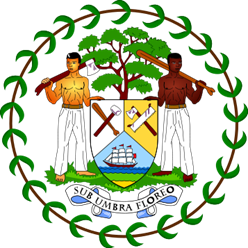 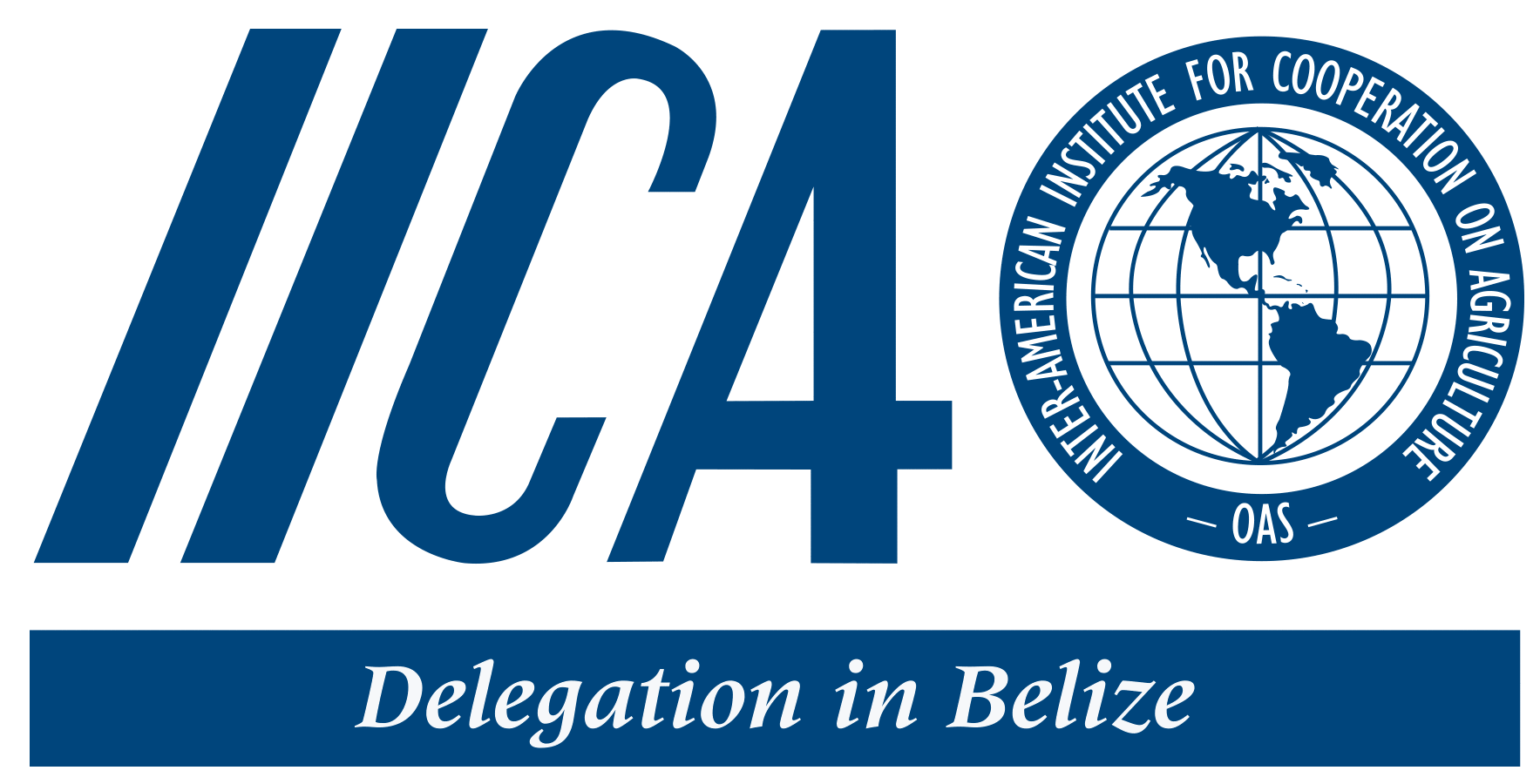 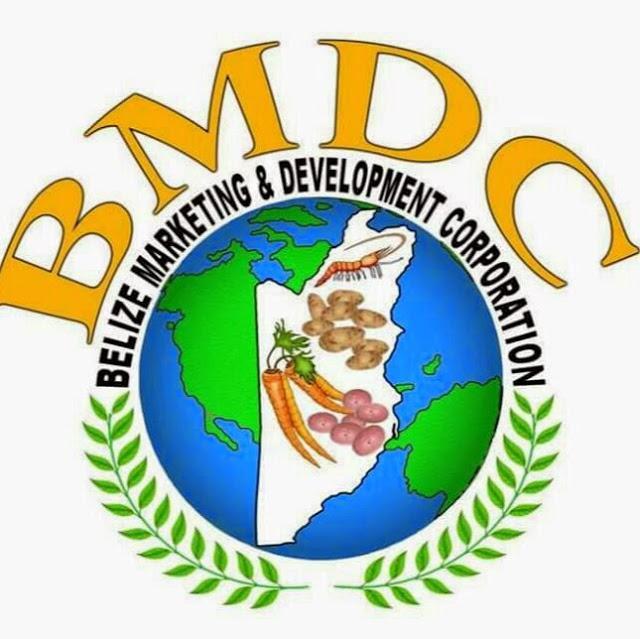 Five Year Strategy to Create an Enabling Environment that will Transform Beekeeping into a Viable, Eco Friendly and Profitable Industry2019 to 2024DRAFT June 20192019PrefaceTable of ContentsList of Figures and TablesTable of Contents: IntroductionProfile of Beekeeping in Belize  Industry ChallengesStrategic Goals and PathwaysStrategic ObjectivesMethodology/Theory of changeKey StakeholdersImplementation Plan IntroductionThis StrategyThis document presents a strategic plan to establish a successful Beekeeping industry under Belize’s agriculture and food sector.  The document’s main goal is to present a framework of outcomes that when achieved will “create an enabling environment to transform beekeeping into a viable, eco-friendly and profitable industry that positively impacts the livelihoods of rural farming communities.”   The plan identifies issues, along the beekeeping value chain, that need to be addressed under four main components: (i) policy; (ii) inputs and finance; (iii) production; and (iv) market and thereby provides a framework for the development and implementation of actionable projects to address those issues.Government PolicyThe Agriculture and Food Sector is one of the main pillars of the Belizean economy, contributing significantly to Gross Domestic Product (GDP) (13.06%), employment (17.9%), income generation, and food and nutrition security. This sector is also important to macroeconomic growth and development as it is a major earner/saver of foreign exchange.The Growth and Sustainable Development Strategy of the government of Belize places great emphasis on sustainable development. In its Necessary Condition 1.3.2 it focuses on optimal economic transition: supporting new and emerging activity with good prospects. Beekeeping/honey enterprises have that potential to become competitive and become a significant contributor to the national economy.  Belize’s Ministry of Agriculture has identified beekeeping as one of its priority areas for growth.  The development of this beekeeping strategy and its implementation through a value chain approach support strategic objective 1.2 of the Agriculture and Food Policy, 2015-2030: to support the development of strategic agriculture and food value chains. The ministry recognises the beekeeping industry’s potential, through rural on-farm diversification, to alleviate poverty, increase food security and improve crop yields by: (i) enhancing rural income opportunities  (especially for women and youth) by providing access to a potentially lucrative market for honey and beekeeping products; (ii) improving family farm nutrition; (iii) providing traditional health care remedies; and (iv) providing crop pollination services (e.g. to the currently expanding coconut industry).  In the longer-term, there is great potential for beekeeping to make a significant contribution to the economy of Belize by providing employment opportunities among rural communities and by increasing foreign exchange earnings through honey exports.   It is also noted that beekeeping has a very low environmental footprint and, indeed, has the potential to positively contribute to environmental conservation and sustainable development.Economic ImpactBeekeeping and honey production was a significant industry for Belize in the 1980s but declined significantly, soon after, because bee keeping became more challenging.  This was because of   the arrival of the aggressive Africanized bee strains and the use of toxic herbicide spray programmes, to control cannabis plantations, that negatively impacted bee populations.  However, with adequate capacity building for beekeepers, and improvement in support services and investments in strategic areas the industry is well positioned to make a comeback.Recent estimates are that Belize has just under 100 beekeepers, managing around 2,000 hives and producing an average of 93,000 lbs of honey a year up to 2018 with an average production of around 47 lbs per hive per year. A well-managed hive of optimum productivity  would be expected to produce an average of 60 lbs of honey a year. This implies that Belize is performing well below optimum capacity.  At current productivity, the current estimated yearly total revenue for beekeepers in Belize is around BZ$620,000 (at retail price).  A 100% increase in productivity would therefore result in a doubling of earnings from honey production - to BZ$1.2 million.  This does not include the potential for value addition.To ensure sustainable growth in the industry a robust plan, that is supported by a stable investment environment, that can not only enhance hive productivity but also stimulate apiary expansion, is required.  2. Profile of Beekeeping in BelizeRecent estimates (2018) are that Belize has just over 100 beekeepers, managing a little more 2,000 hives and producing an average 93,000 lbs of honey a year. There has been a significant increase in production in the last year, increasing from an average of 88,000 lbs between 2014 to 2017 to a production of 113,000 in 2018 (Figure 1).  This is an increase of over 30,000 lbs in one year.    In the 1980s Belize was producing from five active beekeeping cooperatives, managing between 10 to 11,000 hives, and  producing approximately 700,000 lbs (318,000 Kg) of honey a year, much of which was exported.  Honey production was an important and lucrative industry for the country and beekeepers.  Soon after this peak in production, however, bee populations suffered adverse effects and probably was decimated by herbicide spraying programme and with the arrival of the more defensive Africanized strain of bee many beekeepers abandoned honey production as a farming activity.    Since that time, the Africanized bee, which is more productive, has cross-bred with the more placid European strain, to produce a bee with characteristics of relatively high productivity and moderate defensiveness.  Some beekeepers assert that Africanised bees are superior honey producers and more effective pollinators.    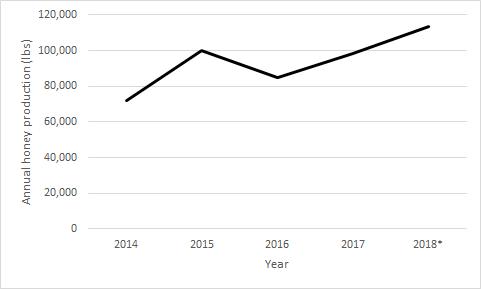 Figure 1.  Total honey production in Belize 2014 to 2018Despite a potentially lucrative market for beekeeping products and a more productive bee now present in Belize, farmers are slowly adapting to managing Africanized bee strains and consequently the total annual honey production is slowly increasing (figure 1). Although honey production has not yet returned to the peak of the 1980s,  beekeeping as an alternative income source has great potential.  A national survey of apiaries carried out in July 2017 by the Ministry of Agriculture revealed that the average honey production per hive is 47 lbs. which is below regional industry average of 60lbs. It also showed that Orange Walk District had the highest productivity, but the Cayo District had the most beekeepers and the highest production. Twenty-five colonies well managed and with optimum production are considered to be the  minimum for an economically sustainable operation. The survey revealed that most beekeepers have 10 or less colonies. 3. Current Challenges in the Honey SectorThe honey industry in Belize, is faced with countless challenges that must be overcome if it’s to become a viable one. Recent surveys carried out by the Ministry revealed that the industry is mostly hobby type bee keeping with the majority of beekeepers having limited numbers of hives. Beekeepers currently manage apiaries with and average range of 10 to 15 hives.  Productivity has remained constant despite the increase in the number of hives and can be attributed to inadequate management practices of the new strain of honey bee (Africanized), lack of a technical assistance programs, loss of habitat, and the exposure to the use of pesticides in agricultural production. Beekeepers are also facing competition from cheaper illegally imported and even adulterated honey.The challenges to the industry are widespread and numerous, as such the creation of this industry development guiding document has taken a value chain approach to the development of strategies. Initially the several components of the value chain have been separated (correlations maintained) to allow for a deeper and more detailed analysis, this in turn has lead to the development of strategic interventions under each component. The main components of the beekeeping value chain are as follows Policy and governance frameworkInputs Supply and Finance Production and Management Market access 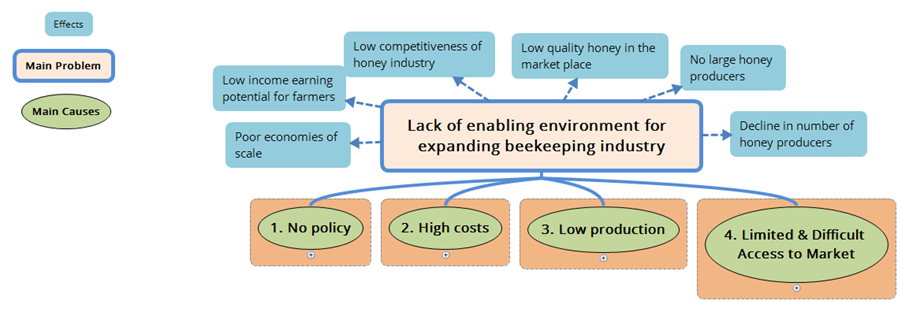 Figure 2. Main Challenges of the Beekeeping Industry The main challenges with in the different links of the Beekeeping Industry value chain are as follows: Policy and GovernanceThe lack of a Policy framework that guides the development of the beekeeping industry is a main constraint to the development of the industry. There is the need to develop beekeeping with its links to the environment, social and economic development of Belize. There is the need for the revision of the current legislative framework to allow it to foster the development of the industry as a means of diversified livelihood opportunities focused on rural communities with special focus on the engagement of women and youth. The legal framework additionally should safeguard the industry by creating the enabling environment for growth and development of the sector. There is much need for the strengthening of the enabling institutional stakeholders such as the extension service of the Ministry of Agriculture, the Belize Agricultural Health Authority and the cooperatives Department  to provide the necessary services for the growth and development of the industry. ChallengeNo overarching policy and governing structure for the IndustryOutdated regulatory framework for the beekeeping industry 2. Input Supply and Finance Beekeepers as most farmers in the agriculture sector, face challenges with limited access to investment capital. Lack of access to finance is also a reflection of the lack of a policy framework. Financial institutions are reluctant to provide investment capital at competitive rates due to limited understanding of the industry. Furthermore, limited access to beekeeping materials and equipment can be mainly attributed to poor supply mechanisms and cooperative acquisition as well as poor government taxation schemes for the promotion of industry growth. .  ChallengesImport tax regulations and supply chains for inputs makes establishment and maintenance of beekeeping operations costly and threatens long-term business sustainabilityLimited access to capital at competitive interest rates due to limited understanding of profitability of honey production by lending institutions.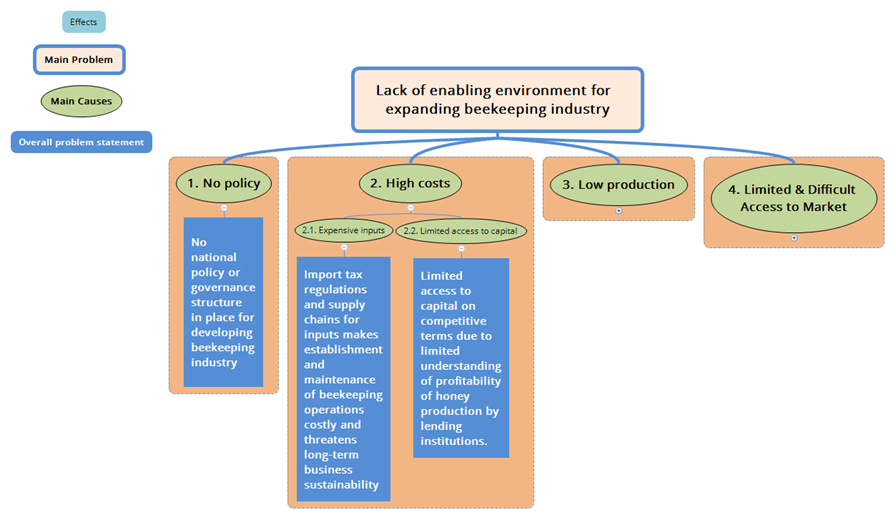 Figure 3. Overall Problem Statements for Policy and Input Supply Challenges 3. Production and Management Currently the Ministry of Agriculture doesn’t count with any technical program for the promotion and support for the beekeeping subsector.  There is a poorly organized beekeeping industry with little knowledge in the management of the Africanized bees or initiatives to improve the genetics, overall low productivity and lack of capacity to mitigate effects of pest and disease and other natural phenomenons.Additionally there is a lack of good governance and management of organized groups to do business. There is much needed support for the strengthening of support organizations such as Cooperatives Department and BMDC for the promotion of beekeeping with a business orientation. Challenges Poor governance and organizational structures that support  producer groups require strengthening to improve services  and attract membershipLimited entrepreneurial and business skills to develop honey production enterprisesLack of protocols and concessions to promote beekeeping in forest and protected areasLack of system to promote agreements between beekeepers and farmersLack of insurance system to compensate beekeepers in the event of hive damage or theftLimited understanding regarding behaviour and benefit of beesLimited understanding and concern of impacts of poor agricultural practices on beekeeping.Poor bee genetics (access) and poor hive management contributes to low productivityLimited administrative and technical support for beekeeping sub-sector 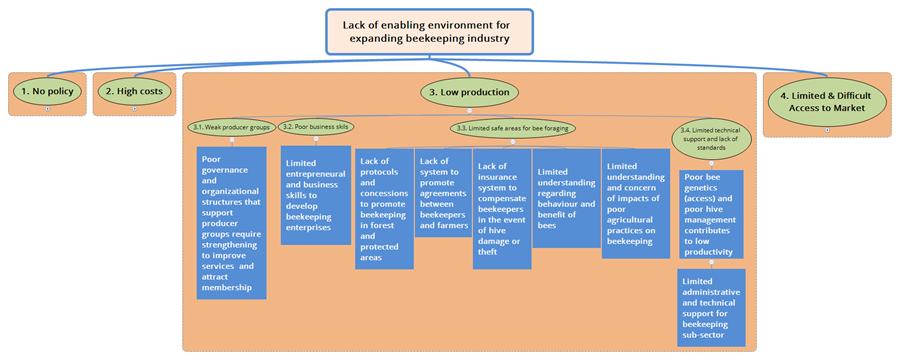 Figure 4. Overall Problem Statements for Production Challenges 4. Market AccessThe Market access component is subdivided into four main areas, these are the Processing, Packaging, Distribution and Promotion, and Consumer. A key weakness in the industry that also presents itself as an opportunity is in value addition and business orientation. The market linkages are weak and there is no support mechanism to protect producers from the ailments of the market and its disturbances. Additionally the Local Honey Standards are not being applied and there is no regulatory mechanism or well equipped entity to safeguard the quality and integrity of honey and other beekeeping products.  Moreover, consumers and the general public need to have heightened awareness of the benefits of the sector to the health and well being of the general populace, the environment and the socio economic contribution to the country.  Challenges Limited entrepreneurial mind set and limited access to technical expertise in value addition and certified storage and processing facilitiesLimited access to innovative consumer attractive - cost effective packaging and labelling that meets the national standardsNo mechanism to enhance linkages between producers and markets.Lack of mechanisms to mitigate unfair competition with illegal and like products.Limited awareness and promotion of good quality beekeeping products among local consumers.Lack of certification programme to guarantee quality beekeeping products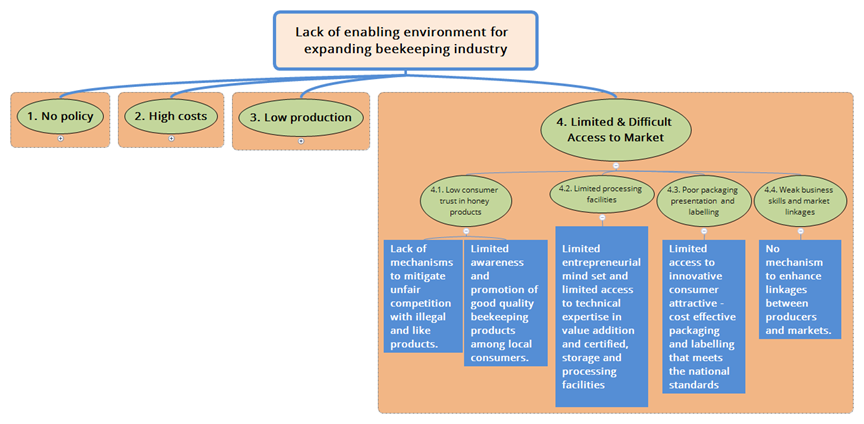 Figure 5. Overall Problem Statements for Market Challenges 4. Beekeeping Industry Five Year Strategy – 2019 to 2024The long-term aim of the beekeeping strategy is to create:An enabling environment that has transformed beekeeping into a viable, eco-friendly and profitable industry that positively impacts the livelihoods of rural farming communities. The long-term impacts of this strategy will be that:Farmers have enhanced beekeeping business skills and experience beekeeping as a viable and interesting business opportunity for enhancing their income and therefore establish new or continue with current beekeeping businesses. Livelihoods of rural communities have been enhancedGreater quantities of quality honey are sold in the Belize marketplaceBelize is known for quality honey Honey is exported from Belize.This strategy will be implemented through four pathways that will bring about change, each tackling the areas highlighted below with the main outputs.Policy pathway outcome – a supportive national policy and governance structure.Inputs and finance pathway outcome – affordable inputs and financing.Production pathway outcome – apiary productivity and national honey production increased.Market pathway outcome – dynamic, profitable and accessible market for diverse range of quality beekeeping products.Each pathway has a set of outcomes that will lead to the above final long-term outcome.5. Strategic ObjectivesTo ensure the sustainable development of the industry the following strategic objectives must be fulfilled;The main components of the beekeeping value chain are as follows Policy and governance frameworkInputs Supply and FinanceProduction and ManagementMarket access 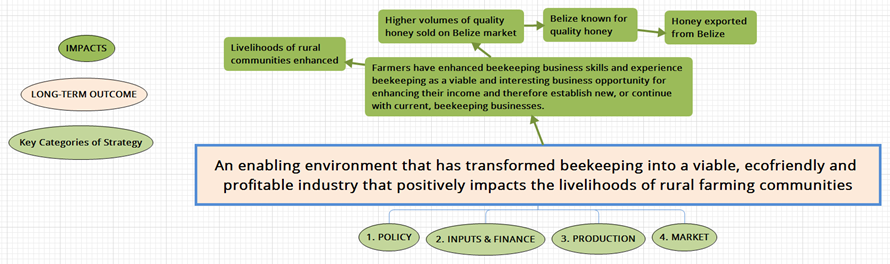 Figure 6. Beekeeping Industry strategy, main goal its impacts, and components The Strategic objectives and outcomes with in the different components of the Beekeeping Industry value chain are as follows: 1. Policy and Governance Framework The formulation of a Policy for the beekeeping sector will support the industry in the creation of support systems for the management of the sector, establish a code of conduct, clarify roles and responsibilities of sub sector stakeholders, address conflicts between beekeeping and other sectors, promote fair practices, establish guidelines for production, promote ethics and standards in business as well as ensure sustainable and prudent utilization of forest resources. The Government through the ministry of agriculture is the entity responsible to develop and promote such policy direction in consultation with the value chain stakeholders. Strengthening the governance structure and other supporting mechanisms of the beekeeping industry is vital for the creation of a strong enabling environment. Investment and growth in the industry will be brought about when there is more organization with in the sub sector and coordination between the sub sector stakeholders. The various stakeholders with in the value chain and the value chain committee are the main entities responsible for the promotion of governance structures with in the subsector. SO1.1 To develop and implement a policy and strategic plan for creating a viable eco friendly  beekeeping industry Main Outcomes Supportive national policy and support structure Bee Act revised and adopted into lawGOB and MOA adopt Beekeeping policy and governance structureThe strategy reviewed, revised and approved by beekeepers and MOAValue chain committee and district advisory committees established to oversee and guide industry development, operations and implementation of this strategy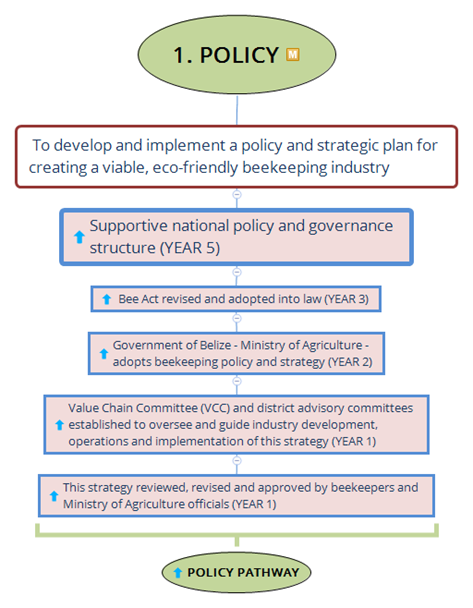 Figure 7. Main outcomes and pathway to achieve the policy strategic objective 2. Inputs Supply and Finance improvement on the supply of inputs will greatly enhance the field practices and the use of proper management systems for the production of beekeeping products. The relative high initial investments in  tools and equipment by small producers will be circumvented by creating access to affordable capital through the financial sector. It will be crucial to prepare and build the capacities of value chain actors though entrepreneurship development in order for them to be in a position to successfully access financial institutions. A more comprehensive understanding of the sub sector and its profit potential will assist in facilitating the access to investment capital. SO2.1. To ensure long term business sustainability of beekeeping operations through more favourable import tax regulations and efficient production systems and improved input supply chainsMain OutcomesBeekeepers access affordable equipment and input supplies Supply chain for beekeeping equipment and inputs improved to increase access and affordabilityFavourable tax regime to ensure affordability of beekeeping inputs (including packaging and labeling materials) SO2.2. To Improve access to capital with competitive interest ratesMain OutcomesBeekeepers and value-add entrepreneurs access capital for their businesses on competitive termsBeekeepers and value-add entrepreneurs are aware of how they can access capital for their business and have the skills to manage that capital Banks and other lenders are willing to finance beekeeping operations on competitive terms 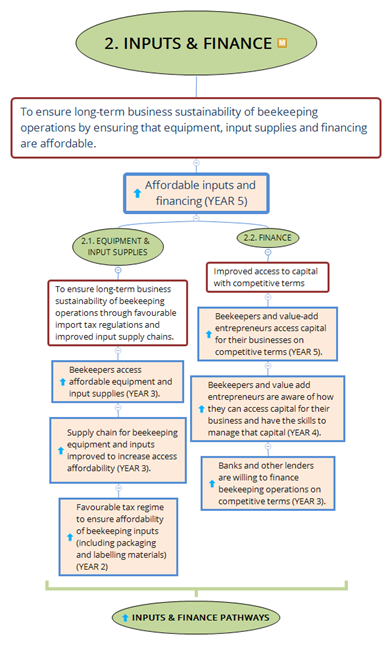 Figure 8. Main outcomes and pathway to achieve the inputs and finance strategic objective3. Production and ManagementIncrease in production and productivity will be attained by the coordinate implementation of several actions by the various stakeholders in this component of the value chain. A national capacity building program to enhance the technical capacity targeting technical staff from the various organizations under the ministry of agriculture in their respective focus areas as well as key farmers and other stakeholders throughout the various geographical zones of the country is to be effectuated. Investment in Research & Development in beekeeping methods technologies and practices will be  undertaken by institutions of higher learning and research institutes throughout the country. Research and investment on product development is to be undertaken by the private sector to create diversity as well as competitiveness of beekeeping products..The establishment of viable and business oriented producer groups will be supported through provision of capacity development services by the business support entities of the government ministries. building leadership skills, governance and enterprise capacity of beekeepers will improve the efficiency, and strengthen the institutional and organizational capacity of the subsector. As such these small scale enterprises will be able to have a greater socio-economic impact on the country. Effective biosecurity at all levels will be implemented to minimise risks from pests, diseases and undesirable species through the promotion and implementation of production standards of beekeeping and husbandry. Coordination with other line ministries and managers of land and forest resources to establish access and maximize the use of suitable forest resources will allow for the sustainable expansion of the industry. SO3.1 To enable governance and organizational structures to strengthen producer groups to improve services and attract membership.Main OutcomesStrong producer groups that are promoted amongst beekeepers Beekeepers producer groups increase their membership and financial sustainability Beekeepers are keen to join producer groups as they recognize the benefits of membershipEnabling governance structure to strengthen producer groups to improve services and attract membershipCooperatives act revised to include oversight and support for other producer groups SO3.2 To create widespread entrepreneurial capacity  and business skills to develop honey production enterprisesMain OutcomesHoney production businesses increase their production and profitability Enterprises with widespread capacity in production and business Increased number of beekeepers (including women and youth) SO3.3 To increase access to forest and protected areas through implementation of protocols that promote beekeeping concessions in these areas.Main OutcomesIncreased activities in forest and protected areas.  SO3.4 To Establish systems that promote agreements for beekeeping on and neighbouring farmsMain OutcomesReduced damage to bee populations and beehives Farmers adopt agricultural practices that are complementary with beekeeping and as a result there is increased integration between beekeeping and farming Reduced negative impact of pesticides on bees and beekeeping Reduced public fear of bees and increased understanding and appreciation of the behaviour and synergies between agriculture, environment, conservation and beekeeping   SO3.5 Established insurance, compensation and other systems to mitigate risks associated with beekeepingMain OutcomesBeekeepers aware of and use systems established to mitigate against risks associated with beekeeping Established insurance and other systems to mitigate against risks associated with beekeepingSO3.9 Establishment of a dedicated beekeeping unit for the provision of administration (in input supply chain facilitation) and technical support for beekeepers and to create access to quality bee geneticsMain Outcomes Majority of beekeepers meet national beekeeping standards for apiary management (including genetics and control of pest and disease)Beekeepers have access to a queen rearing facility and know how to manage and maintain quality bee genetics A dedicated model demonstration unit, for the provision of administration(input supply chain facilitation) and technical support for beekeepers established. 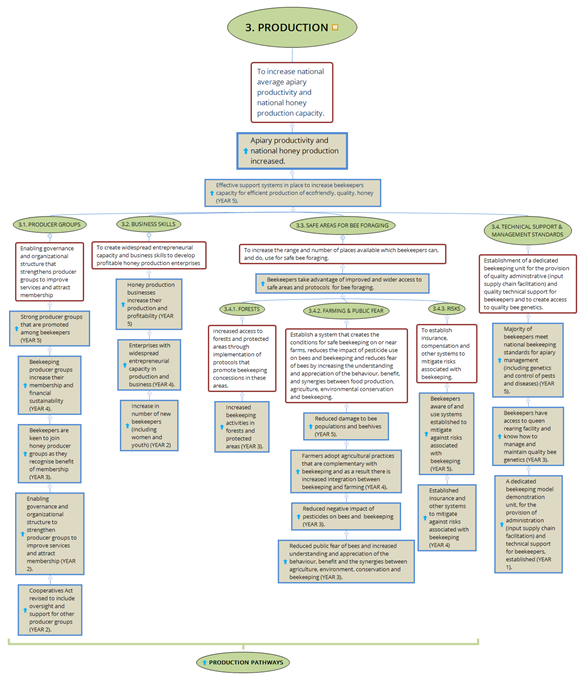 Figure 9. Main outcomes and pathway to achieve the production strategic objective4. Market AccessEnhancing the industry's ability to access markets requires a holistic approach to the development of the industry. The market is the main driver of the value chain and as such by by investing in this component. This will require for other aspects of the chain to also be addressed. This strategy offers a particular focus in the development of entrepreneurial businesses, be it through groups or at the farmer level, diversification and value addition of beekeeping products will increase its demand and stimulate expansion of production.  The development of a well organized industry will also require investment in purchasing centers for bulk packing and the coordination between the stakeholders to facilitate its penetration to other markets.  The strategy recommends the identification and support of model private sector processing and packaging firm/s to undertake commercial value addition.  Efforts will be made to ensure traceability and geographical recognition during packaging of honey products. The enforcement of international quality standards for honey and bee products will increase the market access ability of the product. It will be important for enforcement of regulation through policy to be conducted, with the Government playing a leading role in strengthening the regulatory and monitoring agencies to allow the industry to meet the standards. The locally the strategy will facilitate the promotion of honey and value added honey products to create a knowledgeable and hungry for honey local market. SO4.1 To ensure quality beekeeping products, produced in Belize, dominate the market.Main OutcomesPublic understanding of, and how to recognise quality honey increased Honey and value added products meet quality and food safety standards SO4.2 Widespread access to certified packing and processing facilitiesMain OutcomesBeekeepers use certified packing and processing facilities System (conformity assessments) to implement honey quality standards documented, established and implemented.BAHA capacity to provide required honey standard testing established Standards for honey quality testing and processing revised and adopted  SO4.3 Access to innovative consumer attractive  cost effective packaging and labelling services and materials that meet national standardsMain Outcomes Widespread entrepreneurial capacity in beekeeping products processing, value addition, packaging, labeling and marketing. Honey processors have high capacity to produce and market, quality and attractive honey products that meet required standards for packing and labeling SO4.4 To establish widespread entrepreneurial capacity in value addition, access to innovative consumer attractive packaging and labelling services and materials that meet national standards and to create strong linkages to the market.Main Outcomes Strong market linkages established Use of honey in local culinary and tourist industry increased Improved systems to and to promote/sell beekeeping products at points of sale   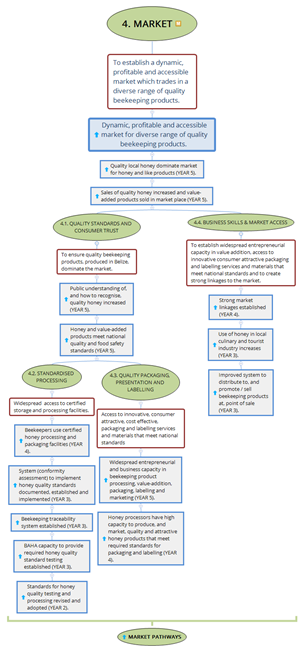 Figure 10. Main outcomes and pathway to achieve the market strategic objective6. Theory of Change Theory of Change is essentially a comprehensive description and illustration of how and why a desired change is expected to happen in a particular context. It is focused in particular on mapping out or “filling in” what has been described as the “missing middle” between what a program or change initiative does (its activities or interventions) and how these lead to desired goals being achieved. It does this by first identifying the desired long-term goals and then works back from these to identify all the conditions (outcomes) that must be in place (and how these related to one another causally) for the goals to occur. The Outcomes Framework then provides the basis for identifying what type of activity or intervention will lead to the outcomes identified as preconditions for achieving the long-term goal. Through this approach the precise link between activities and the achievement of the long-term goals are more fully understood. This leads to better planning, in that activities are linked to a detailed understanding of how change actually happens. It also leads to better evaluation, as it is possible to measure progress towards the achievement of longer-term goals that goes beyond the identification of program outputs.Ref for above:https://www.theoryofchange.org/what-is-theory-of-change/ Insert theory of change diagram7. Key Stakeholders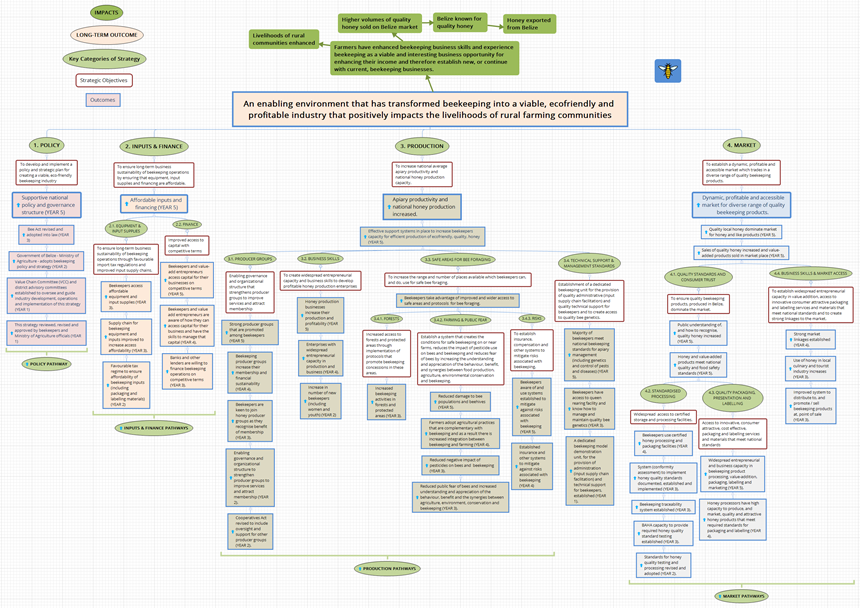 Implementation PlanThe following tables present the implementation plan for the 2020 to 2025 Beekeeping Strategy.   The strategic pathways, strategic objectives and outcomes are taken from the theory of change diagram (Fig. ? above) with the activities required to achieve the outcomes inserted underneath.   The tables include those accountable for completing the activities, dates for completion, indicators, assumptions and mitigation measures required to address any risks that may prevent successfully implementation.  The numbering system used indicates the order of implementation.    For example, in strategic pathway 1.0 Policy Pathway, 1.1. Governance Structure the first activity to be implemented is activity 1.1.   The pathway will be completed on completion of activity 4.2. Key stakeholderRoleBeekeepers and Beekeeping Groups/Organizationsimplement industry best practices for increased productivity and expansion of production Ministry of AgricultureLead entity with the responsibility to provide policy direction and technical assistance for the implementation of good beekeeping practices and increase production.  Cooperatives departmentOrganization and business support for beekeeping groups and entrepreneurs Belize Agricultural Health Authority (BAHA)Provide technical support for the management of pest and diseaseImplementation and monitoring of quality standards for Honey and Beekeeping products Promote biosecurity with in the industry Belize Marketing and Development Corporation Market driver, establish market linkages between consumers and producers of beekeeping productsBelize Bureau of Standards (BBS)Enable the coordination for the revision and implementation of the Honey Standards OIRSASupport the implementation of a National Apiculture traceability systemInter-American Institute for Cooperation on Agriculture (IICA)Support entities for the development and implementation of Projects and interventions Forest Department and Co-Managers of Forest and Protected Areas Establish protocols to access to Forest Protected areas and other bee foraging areas Beekeeping Task Force (Value Chain CommitteeThe main driver of the industry and strategic planning body POLICY PATHWAY: Governance StructurePOLICY PATHWAY: Governance StructurePOLICY PATHWAY: Governance StructurePOLICY PATHWAY: Governance StructurePOLICY PATHWAY: Governance StructurePOLICY PATHWAY: Governance StructurePOLICY PATHWAY: Governance StructurePOLICY PATHWAY: Governance StructurePOLICY PATHWAY: Governance StructurePOLICY PATHWAY: Governance StructurePOLICY PATHWAY: Governance StructurePOLICY PATHWAY: Governance StructurePOLICY PATHWAY: Governance StructurePOLICY PATHWAY: Governance StructurePOLICY PATHWAY: Governance StructurePOLICY PATHWAY: Governance StructurePOLICY PATHWAY: Governance StructurePOLICY PATHWAY: Governance StructurePOLICY PATHWAY: Governance StructurePOLICY PATHWAY: Governance StructurePOLICY PATHWAY: Governance StructurePOLICY PATHWAY: Governance StructureStrategic Objective: To develop and implement a policy and strategic plan for creating a viable, eco-friendly beekeeping industry.Strategic Objective: To develop and implement a policy and strategic plan for creating a viable, eco-friendly beekeeping industry.Strategic Objective: To develop and implement a policy and strategic plan for creating a viable, eco-friendly beekeeping industry.Strategic Objective: To develop and implement a policy and strategic plan for creating a viable, eco-friendly beekeeping industry.Strategic Objective: To develop and implement a policy and strategic plan for creating a viable, eco-friendly beekeeping industry.Strategic Objective: To develop and implement a policy and strategic plan for creating a viable, eco-friendly beekeeping industry.Strategic Objective: To develop and implement a policy and strategic plan for creating a viable, eco-friendly beekeeping industry.Strategic Objective: To develop and implement a policy and strategic plan for creating a viable, eco-friendly beekeeping industry.Strategic Objective: To develop and implement a policy and strategic plan for creating a viable, eco-friendly beekeeping industry.Strategic Objective: To develop and implement a policy and strategic plan for creating a viable, eco-friendly beekeeping industry.Strategic Objective: To develop and implement a policy and strategic plan for creating a viable, eco-friendly beekeeping industry.Strategic Objective: To develop and implement a policy and strategic plan for creating a viable, eco-friendly beekeeping industry.Strategic Objective: To develop and implement a policy and strategic plan for creating a viable, eco-friendly beekeeping industry.Strategic Objective: To develop and implement a policy and strategic plan for creating a viable, eco-friendly beekeeping industry.Strategic Objective: To develop and implement a policy and strategic plan for creating a viable, eco-friendly beekeeping industry.Strategic Objective: To develop and implement a policy and strategic plan for creating a viable, eco-friendly beekeeping industry.Strategic Objective: To develop and implement a policy and strategic plan for creating a viable, eco-friendly beekeeping industry.Strategic Objective: To develop and implement a policy and strategic plan for creating a viable, eco-friendly beekeeping industry.Strategic Objective: To develop and implement a policy and strategic plan for creating a viable, eco-friendly beekeeping industry.Strategic Objective: To develop and implement a policy and strategic plan for creating a viable, eco-friendly beekeeping industry.Strategic Objective: To develop and implement a policy and strategic plan for creating a viable, eco-friendly beekeeping industry.Strategic Objective: To develop and implement a policy and strategic plan for creating a viable, eco-friendly beekeeping industry.OUTCOMES & ACTIVITIESOUTCOMES & ACTIVITIESOUTCOMES & ACTIVITIESOUTCOMES & ACTIVITIESOUTCOMES & ACTIVITIESOUTCOMES & ACTIVITIESWho’s Accountable?Who’s Accountable?With?With?By When?By When?INDICATORSINDICATORSINDICATORSASSUMPTIONS / RISKSASSUMPTIONS / RISKSASSUMPTIONS / RISKSRISK MITIGATIONRISK MITIGATIONRISK MITIGATIONOutcomesOutcomesOutcomesOutcomesOutcomesOutcomesActivitiesActivities5. Supportive national policy and governance structure (Year 5)5. Supportive national policy and governance structure (Year 5)5. Supportive national policy and governance structure (Year 5)5. Supportive national policy and governance structure (Year 5)5. Supportive national policy and governance structure (Year 5)5. Supportive national policy and governance structure (Year 5)4. Bee act revised and adopted into law with accompanying regulatory framework (Year 4)4. Bee act revised and adopted into law with accompanying regulatory framework (Year 4)4. Bee act revised and adopted into law with accompanying regulatory framework (Year 4)4. Bee act revised and adopted into law with accompanying regulatory framework (Year 4)4. Bee act revised and adopted into law with accompanying regulatory framework (Year 4)4. Bee act revised and adopted into law with accompanying regulatory framework (Year 4)4.1. Complete draft beekeeping bill4.1. Complete draft beekeeping billPro tem strategy teamPro tem strategy teamYear 1 - NovYear 1 - Nov4.2.  Prepare cabinet paper and present draft bill to Min of Ag.4.2.  Prepare cabinet paper and present draft bill to Min of Ag.Min of Agriculture / Policy Unit.Min of Agriculture / Policy Unit.Year 2 Year 2 4.3. Bill adopted into law.4.3. Bill adopted into law.3. Government of Belize – Ministry of Agriculture – adopts beekeeping policy and governance structure (year 2)3. Government of Belize – Ministry of Agriculture – adopts beekeeping policy and governance structure (year 2)3. Government of Belize – Ministry of Agriculture – adopts beekeeping policy and governance structure (year 2)3. Government of Belize – Ministry of Agriculture – adopts beekeeping policy and governance structure (year 2)3. Government of Belize – Ministry of Agriculture – adopts beekeeping policy and governance structure (year 2)3. Government of Belize – Ministry of Agriculture – adopts beekeeping policy and governance structure (year 2)3.1. Develop beekeeping policy for submission to cabinet. Include need for dedicated beekeeping unit in national beekeeping policy.3.1. Develop beekeeping policy for submission to cabinet. Include need for dedicated beekeeping unit in national beekeeping policy.Policy Unit / BMDCPolicy Unit / BMDCYear 1 - JuneYear 1 - June2. This strategy reviewed, revised and endorsed by beekeepers and Ministry of Agriculture (year 1)2. This strategy reviewed, revised and endorsed by beekeepers and Ministry of Agriculture (year 1)2. This strategy reviewed, revised and endorsed by beekeepers and Ministry of Agriculture (year 1)2. This strategy reviewed, revised and endorsed by beekeepers and Ministry of Agriculture (year 1)2. This strategy reviewed, revised and endorsed by beekeepers and Ministry of Agriculture (year 1)2. This strategy reviewed, revised and endorsed by beekeepers and Ministry of Agriculture (year 1)2.1. Complete strategy document.2.1. Complete strategy document.2.1. Complete strategy document.Ad hoc strategy team + policy unit.Ad hoc strategy team + policy unit.Year 1 - OctYear 1 - Oct2.2. Present to Council for approval.2.2. Present to Council for approval.2.2. Present to Council for approval.CouncilCouncilYear 1 - NovYear 1 - Nov1. National beekeeping council established to regulate guide monitor and evaluate industry development, operations and implementation of the strategy (Year 1)1. National beekeeping council established to regulate guide monitor and evaluate industry development, operations and implementation of the strategy (Year 1)1. National beekeeping council established to regulate guide monitor and evaluate industry development, operations and implementation of the strategy (Year 1)1. National beekeeping council established to regulate guide monitor and evaluate industry development, operations and implementation of the strategy (Year 1)1. National beekeeping council established to regulate guide monitor and evaluate industry development, operations and implementation of the strategy (Year 1)1. National beekeeping council established to regulate guide monitor and evaluate industry development, operations and implementation of the strategy (Year 1)Develop TOR for the Beekeeping (value chain) Council and district advisory committees.Develop TOR for the Beekeeping (value chain) Council and district advisory committees.Ministry of Agriculture – Dept of Cooperatives.Ministry of Agriculture – Dept of Cooperatives.Year 1 - AugYear 1 - AugEstablish / launch Beekeeping Council and District Advisory Committees Establish / launch Beekeeping Council and District Advisory Committees Dept .of CooperativesDept .of CooperativesYear 1 - SeptYear 1 - SeptDevelop a honey industry communication strategyDevelop a honey industry communication strategyPolicy UnitPolicy UnitYear 1 - NovYear 1 - Nov	1.2 Information SystemStrategic Objective:   To establish a national beekeeping data and information system to enable strategic policy decision for growth of the industry.	1.2 Information SystemStrategic Objective:   To establish a national beekeeping data and information system to enable strategic policy decision for growth of the industry.	1.2 Information SystemStrategic Objective:   To establish a national beekeeping data and information system to enable strategic policy decision for growth of the industry.	1.2 Information SystemStrategic Objective:   To establish a national beekeeping data and information system to enable strategic policy decision for growth of the industry.	1.2 Information SystemStrategic Objective:   To establish a national beekeeping data and information system to enable strategic policy decision for growth of the industry.	1.2 Information SystemStrategic Objective:   To establish a national beekeeping data and information system to enable strategic policy decision for growth of the industry.	1.2 Information SystemStrategic Objective:   To establish a national beekeeping data and information system to enable strategic policy decision for growth of the industry.	1.2 Information SystemStrategic Objective:   To establish a national beekeeping data and information system to enable strategic policy decision for growth of the industry.	1.2 Information SystemStrategic Objective:   To establish a national beekeeping data and information system to enable strategic policy decision for growth of the industry.	1.2 Information SystemStrategic Objective:   To establish a national beekeeping data and information system to enable strategic policy decision for growth of the industry.	1.2 Information SystemStrategic Objective:   To establish a national beekeeping data and information system to enable strategic policy decision for growth of the industry.	1.2 Information SystemStrategic Objective:   To establish a national beekeeping data and information system to enable strategic policy decision for growth of the industry.	1.2 Information SystemStrategic Objective:   To establish a national beekeeping data and information system to enable strategic policy decision for growth of the industry.	1.2 Information SystemStrategic Objective:   To establish a national beekeeping data and information system to enable strategic policy decision for growth of the industry.	1.2 Information SystemStrategic Objective:   To establish a national beekeeping data and information system to enable strategic policy decision for growth of the industry.	1.2 Information SystemStrategic Objective:   To establish a national beekeeping data and information system to enable strategic policy decision for growth of the industry.	1.2 Information SystemStrategic Objective:   To establish a national beekeeping data and information system to enable strategic policy decision for growth of the industry.	1.2 Information SystemStrategic Objective:   To establish a national beekeeping data and information system to enable strategic policy decision for growth of the industry.	1.2 Information SystemStrategic Objective:   To establish a national beekeeping data and information system to enable strategic policy decision for growth of the industry.OUTCOMES & ACTIVITIESOUTCOMES & ACTIVITIESOUTCOMES & ACTIVITIESOUTCOMES & ACTIVITIESWho’s Accountable?Who’s Accountable?With?With?By When?By When?INDICATORSINDICATORSASSUMPTIONS / RISKSASSUMPTIONS / RISKSASSUMPTIONS / RISKSRISK MITIGATIONRISK MITIGATIONRISK MITIGATIONOutcomesOutcomesOutcomesOutcomesActivitiesActivitiesActivities2. National traceability system established (Year 3)2. National traceability system established (Year 3)2. National traceability system established (Year 3)2. National traceability system established (Year 3)Necessary legislation to support traceability established (see above).Necessary legislation to support traceability established (see above).Necessary legislation to support traceability established (see above).Pro tem strategy teamPro tem strategy teamYear 1 - NovYear 1 - NovDevelop a national traceability guideline.Develop a national traceability guideline.Develop a national traceability guideline.MOA MOA BMDC(BAHA / BBS)BMDC(BAHA / BBS)Year 2Year 2Awareness campaign of importance of traceability and standards implementedAwareness campaign of importance of traceability and standards implementedAwareness campaign of importance of traceability and standards implementedMOA MOA BMDCBMDCYear 2Year 2Training key stakeholders along the value chain in national traceability protocols.Training key stakeholders along the value chain in national traceability protocols.Training key stakeholders along the value chain in national traceability protocols.BAHA BAHA BBSBBSYear 2Year 2National beekeeping registry implemented (Year 2)National beekeeping registry implemented (Year 2)National beekeeping registry implemented (Year 2)National beekeeping registry implemented (Year 2)1.1. Develop TOR for designing and implementing registry (review cattle / sheep / OIRSA systems).1.1. Develop TOR for designing and implementing registry (review cattle / sheep / OIRSA systems).1.1. Develop TOR for designing and implementing registry (review cattle / sheep / OIRSA systems).Mr HoweMr HoweYear 1 - AugYear 1 - AugDevelop registry system.Develop registry system.Develop registry system.TBD - ConsultantTBD - ConsultantYear 1- Dec.Year 1- Dec.Sign MOU for management of registry system of beekeepers.Sign MOU for management of registry system of beekeepers.Sign MOU for management of registry system of beekeepers.MOAMOAYear 2 - JanYear 2 - JanTest registry system in pilot phase.Test registry system in pilot phase.Test registry system in pilot phase.MOAMOAYear 2Year 2   Launching registry system.   Launching registry system.   Launching registry system.MOAMOAYear 2Year 2Mandatory registration of honey producers.Mandatory registration of honey producers.Mandatory registration of honey producers.MOAMOAYear 2Year 2 INPUTS & FINANCE PATHWAYStrategic Objective:  To ensure long-term business sustainability of beekeeping operations by ensuring that equipment, input supplies and financing are affordable.  INPUTS & FINANCE PATHWAYStrategic Objective:  To ensure long-term business sustainability of beekeeping operations by ensuring that equipment, input supplies and financing are affordable.  INPUTS & FINANCE PATHWAYStrategic Objective:  To ensure long-term business sustainability of beekeeping operations by ensuring that equipment, input supplies and financing are affordable.  INPUTS & FINANCE PATHWAYStrategic Objective:  To ensure long-term business sustainability of beekeeping operations by ensuring that equipment, input supplies and financing are affordable.  INPUTS & FINANCE PATHWAYStrategic Objective:  To ensure long-term business sustainability of beekeeping operations by ensuring that equipment, input supplies and financing are affordable.  INPUTS & FINANCE PATHWAYStrategic Objective:  To ensure long-term business sustainability of beekeeping operations by ensuring that equipment, input supplies and financing are affordable.  INPUTS & FINANCE PATHWAYStrategic Objective:  To ensure long-term business sustainability of beekeeping operations by ensuring that equipment, input supplies and financing are affordable.  INPUTS & FINANCE PATHWAYStrategic Objective:  To ensure long-term business sustainability of beekeeping operations by ensuring that equipment, input supplies and financing are affordable.  INPUTS & FINANCE PATHWAYStrategic Objective:  To ensure long-term business sustainability of beekeeping operations by ensuring that equipment, input supplies and financing are affordable. EQUIPMENT & INPUT SUPPLIES: EQUIPMENT & INPUT SUPPLIES: EQUIPMENT & INPUT SUPPLIES: EQUIPMENT & INPUT SUPPLIES: EQUIPMENT & INPUT SUPPLIES: EQUIPMENT & INPUT SUPPLIES: EQUIPMENT & INPUT SUPPLIES: EQUIPMENT & INPUT SUPPLIES: EQUIPMENT & INPUT SUPPLIES: Strategic Objective: To ensure long-term business sustainability of beekeeping operations through favourable import tax regulations and improved input supply chains. Strategic Objective: To ensure long-term business sustainability of beekeeping operations through favourable import tax regulations and improved input supply chains. Strategic Objective: To ensure long-term business sustainability of beekeeping operations through favourable import tax regulations and improved input supply chains. Strategic Objective: To ensure long-term business sustainability of beekeeping operations through favourable import tax regulations and improved input supply chains. Strategic Objective: To ensure long-term business sustainability of beekeeping operations through favourable import tax regulations and improved input supply chains. Strategic Objective: To ensure long-term business sustainability of beekeeping operations through favourable import tax regulations and improved input supply chains. Strategic Objective: To ensure long-term business sustainability of beekeeping operations through favourable import tax regulations and improved input supply chains. Strategic Objective: To ensure long-term business sustainability of beekeeping operations through favourable import tax regulations and improved input supply chains. Strategic Objective: To ensure long-term business sustainability of beekeeping operations through favourable import tax regulations and improved input supply chains. OUTCOMES & ACTIVITIESOUTCOMES & ACTIVITIESOUTCOMES & ACTIVITIESWho’s AccountableWith?By When?INDICATORSASSUMPTIONS / RISKSRISK MITIGATIONOutcomesOutcomesOutcomesActivitiesActivities3. Beekeepers access affordable equipment and input supplies (YEAR 3).3. Beekeepers access affordable equipment and input supplies (YEAR 3).3. Beekeepers access affordable equipment and input supplies (YEAR 3).3.1. Facilitate public awareness campaign to inform beekeepers about improved arrangements and systems to access equipment and input supplies.Bee CouncilBMDC, COOPs, MOAYear 32. Supply chain for beekeeping equipment and inputs improved to increase access affordability (YEAR 3).2. Supply chain for beekeeping equipment and inputs improved to increase access affordability (YEAR 3).2. Supply chain for beekeeping equipment and inputs improved to increase access affordability (YEAR 3).2.1 Inventory of equipment and supplies (including packaging and labelling) materials required, current costs of obtaining such inputs and threshold costs required to ensure affordabilityBeekeeping CoordinatorBMDC, Year 32.2 Affordable Inputs and alternatives identified and recommendations on accessing and procedures to follow.Beekeeping CoordinatorBMDC, BELTRAIDEYear 32.3. Develop and implement plan to improve supply chain.Bee CouncilCoopsYear 32.4. Create mechanism to facilitate access to equipment and input supplies through credit agreements.Bee CouncilCoopsYear 32.5. Link to existing virtual marketing platform for beekeeping product inputs (and products)BMDCPolicy UnitYear 21. Favourable tax regime to ensure affordability of beekeeping inputs (including packaging and labelling materials) (Year 2).1. Favourable tax regime to ensure affordability of beekeeping inputs (including packaging and labelling materials) (Year 2).1. Favourable tax regime to ensure affordability of beekeeping inputs (including packaging and labelling materials) (Year 2).1.1. Government lobbied to modify tax regime to ensure beekeeping inputs are affordable.Beekeeping CoordinatorBMDC, BELTRAIDEYear 21.2. Assessment conducted on equipment and input (including packaging and labelling) supply chains and tax regimes and recommendations made on how to increase affordability.Beekeeping CoordinatorBMDC, BELTRAIDEYear 2FINANCE: FINANCE: FINANCE: FINANCE: FINANCE: FINANCE: FINANCE: FINANCE: FINANCE: FINANCE: FINANCE: FINANCE: Strategic Objective: Improved access to capital with competitive terms.Strategic Objective: Improved access to capital with competitive terms.Strategic Objective: Improved access to capital with competitive terms.Strategic Objective: Improved access to capital with competitive terms.Strategic Objective: Improved access to capital with competitive terms.Strategic Objective: Improved access to capital with competitive terms.Strategic Objective: Improved access to capital with competitive terms.Strategic Objective: Improved access to capital with competitive terms.Strategic Objective: Improved access to capital with competitive terms.Strategic Objective: Improved access to capital with competitive terms.Strategic Objective: Improved access to capital with competitive terms.Strategic Objective: Improved access to capital with competitive terms.OUTCOMES & ACTIVITIESOUTCOMES & ACTIVITIESOUTCOMES & ACTIVITIESOUTCOMES & ACTIVITIESWho’s AccountableWith?By When?INDICATORSASSUMPTIONS / RISKSRISK MITIGATIONRISK MITIGATIONOutcomesOutcomesOutcomesOutcomesActivitiesActivities1. Beekeepers and value-add entrepreneurs access capital for their businesses on competitive terms (YEAR 5)1. Beekeepers and value-add entrepreneurs access capital for their businesses on competitive terms (YEAR 5)1. Beekeepers and value-add entrepreneurs access capital for their businesses on competitive terms (YEAR 5)1. Beekeepers and value-add entrepreneurs access capital for their businesses on competitive terms (YEAR 5)Beekeeping councilMoAYear 5No of Beekeeping  related loans approved.2. Beekeepers and value add entrepreneurs are aware of how they can access capital for their business and have the skills to manage that capital (YEAR 4).2. Beekeepers and value add entrepreneurs are aware of how they can access capital for their business and have the skills to manage that capital (YEAR 4).2. Beekeepers and value add entrepreneurs are aware of how they can access capital for their business and have the skills to manage that capital (YEAR 4).2. Beekeepers and value add entrepreneurs are aware of how they can access capital for their business and have the skills to manage that capital (YEAR 4).2.1. Conduct workshops with beekeepers to create awareness on financing opportunities available for their business 2.1. Conduct workshops with beekeepers to create awareness on financing opportunities available for their business CoopsCredit League, RRB, NGOsYear 32.2 Train beekeepers and entrepreneurs on financial literacy and business management.2.2 Train beekeepers and entrepreneurs on financial literacy and business management.CoopsBELTRAIDEYear 43. Banks and other lenders are willing to finance beekeeping operations on competitive terms (YEAR 3)3. Banks and other lenders are willing to finance beekeeping operations on competitive terms (YEAR 3)3. Banks and other lenders are willing to finance beekeeping operations on competitive terms (YEAR 3)3. Banks and other lenders are willing to finance beekeeping operations on competitive terms (YEAR 3)3.1Ensure key banks and other lenders have a clear understanding of the risks and potential profitability at different levels of beekeeping operations.Beekeeping councilCoopsYear 23.2 Meet with lending institutions to determine their perspectives on lending on competitive terms to beekeeping, honey processing enterprises and marketing operations - and educate them about beekeeping risks, profitability and opportunities for investment.Beekeeping councilYear 2.53.3 Develop / facilitate agreements between financial institutions, beekeepers and producer groups and related enterprises for financing under favourable terms.Beekeeping councilYear 3Accessibility to reliable beekeeping market and profitability information (YEAR 1)Accessibility to reliable beekeeping market and profitability information (YEAR 1)Accessibility to reliable beekeeping market and profitability information (YEAR 1)Accessibility to reliable beekeeping market and profitability information (YEAR 1)3.1.  Conduct market researchBMDCYear 1 - Dec3.2. Carry out a profitability analysis and establish baseline cost of production.Beekeeping CoordinatorCooperativesYear 1 - Dec3.3. Analyze and document productivity challenges of current beekeeping systems (including finances).Beekeeping CoordinatorCooperatives.Year 1 - Dec3.4. Analyze barriers to access financing needs.Registrar of CoopsConsultancy / BESTYear 1 - Dec3. PRODUCTION & MANAGAMENT PATHWAYS3. PRODUCTION & MANAGAMENT PATHWAYS3. PRODUCTION & MANAGAMENT PATHWAYS3. PRODUCTION & MANAGAMENT PATHWAYS3. PRODUCTION & MANAGAMENT PATHWAYS3. PRODUCTION & MANAGAMENT PATHWAYS3. PRODUCTION & MANAGAMENT PATHWAYS3. PRODUCTION & MANAGAMENT PATHWAYS3. PRODUCTION & MANAGAMENT PATHWAYSStrategic Objective:  To increase national average apiary productivity and national honey production capacity (by…..?)Strategic Objective:  To increase national average apiary productivity and national honey production capacity (by…..?)Strategic Objective:  To increase national average apiary productivity and national honey production capacity (by…..?)Strategic Objective:  To increase national average apiary productivity and national honey production capacity (by…..?)Strategic Objective:  To increase national average apiary productivity and national honey production capacity (by…..?)Strategic Objective:  To increase national average apiary productivity and national honey production capacity (by…..?)Strategic Objective:  To increase national average apiary productivity and national honey production capacity (by…..?)Strategic Objective:  To increase national average apiary productivity and national honey production capacity (by…..?)Strategic Objective:  To increase national average apiary productivity and national honey production capacity (by…..?)OUTCOMES & ACTIVITIESOUTCOMES & ACTIVITIESWho’s Accountable?With?By When? INDICATORSASSUMPTIONS / RISKSRISK MITIGATIONOutcomesOutcomesActivitiesApiary productivity and national honey production increased.Apiary productivity and national honey production increased.Effective support systems in place to increase beekeepers capacity for efficient production of eco-friendly, quality, honey (YEAR 5).Effective support systems in place to increase beekeepers capacity for efficient production of eco-friendly, quality, honey (YEAR 5).Establish the federation of beekeeper groups to facilitate synergies for production, processing and marketing of beekeeper products (domestic and export).Establish coordination between producer groups and district advisory committees.3.1. PRODUCER GROUPS: 3.1. PRODUCER GROUPS: 3.1. PRODUCER GROUPS: 3.1. PRODUCER GROUPS: 3.1. PRODUCER GROUPS: 3.1. PRODUCER GROUPS: 3.1. PRODUCER GROUPS: 3.1. PRODUCER GROUPS: 3.1. PRODUCER GROUPS: Strategic Objective:  Enabling governance and organizational structure that strengthens producer groups to improve services and attract membership.Strategic Objective:  Enabling governance and organizational structure that strengthens producer groups to improve services and attract membership.Strategic Objective:  Enabling governance and organizational structure that strengthens producer groups to improve services and attract membership.Strategic Objective:  Enabling governance and organizational structure that strengthens producer groups to improve services and attract membership.Strategic Objective:  Enabling governance and organizational structure that strengthens producer groups to improve services and attract membership.Strategic Objective:  Enabling governance and organizational structure that strengthens producer groups to improve services and attract membership.Strategic Objective:  Enabling governance and organizational structure that strengthens producer groups to improve services and attract membership.Strategic Objective:  Enabling governance and organizational structure that strengthens producer groups to improve services and attract membership.Strategic Objective:  Enabling governance and organizational structure that strengthens producer groups to improve services and attract membership.OUTCOMES & ACTIVITIESOUTCOMES & ACTIVITIESWho’s Accountable?With?By When?INDICATORSASSUMPTIONS / RISKSRISK MITIGATIONOutcomesOutcomesActivities1. Strong producer groups that are promoted among beekeepers (YEAR 5).1. Strong producer groups that are promoted among beekeepers (YEAR 5).1.1 Implement mechanism to recognize and promote successful beekeeping producer groups.1.1 Implement mechanism to recognize and promote successful beekeeping producer groups.CoopsMoAYear 52. Beekeeping producer groups increase their membership and financial sustainability (YEAR 4). 2. Beekeeping producer groups increase their membership and financial sustainability (YEAR 4). 2.1 Conduct beekeeping awareness campaign to promote beekeeping as a viable enterpriseCoopsMoAYear 42.2 Monitor and evaluate of the implementation of the strategic plans developed to ensure sustainability of producer groups.CoopsMoAYear 42.3 Establish resiliency mechanisms to cope with challenging times.CoopsMoAYear 43. Beekeepers are keen to join honey producer groups as they recognise benefit of membership YEAR 3).3. Beekeepers are keen to join honey producer groups as they recognise benefit of membership YEAR 3).3.1. Execute an awareness campaign on the new support services  and benefits available to entrepreneurs along the value chain.Bee CouncilMoA/CoopsYear 34. Enabling governance and organizational structure to strengthen producer groups to improve services and attract membership (YEAR 2).4. Enabling governance and organizational structure to strengthen producer groups to improve services and attract membership (YEAR 2).4.1. Assess and document beekeepers’ perspective on producer groups and determine what services beekeepers would need from producer groups.CoopsMoAYear 24.2. Strengthen cooperative staff in developing strategic plans/business plans (to include improved services to attract membership) for beekeeping groups to meet minimum requirements of lending institutions.CoopsMoAYear 24.3. Strengthen leadership and management skills of producer group members.CoopsMoAYear 24.4. Strategic plans developed and implemented for producer groups.CoopsMoAYear 24.5. Develop and implement a communication strategy with and for each producer groups to create dialogue, awareness and appreciation of the value of being a cooperative member. CoopsMoAYear 25. Cooperatives Act revised to include oversight and support for other producer groups (YEAR 2).5. Cooperatives Act revised to include oversight and support for other producer groups (YEAR 2).5.1. Strengthen legislation to include guidance and support from Coop. Dept to producer groups.CoopsSolGenYear 2BUSINESS SKILLS: BUSINESS SKILLS: BUSINESS SKILLS: BUSINESS SKILLS: BUSINESS SKILLS: BUSINESS SKILLS: BUSINESS SKILLS: BUSINESS SKILLS: BUSINESS SKILLS: Strategic Objective:  To create widespread entrepreneurial capacity and business skills to develop profitable honey production enterprises. Strategic Objective:  To create widespread entrepreneurial capacity and business skills to develop profitable honey production enterprises. Strategic Objective:  To create widespread entrepreneurial capacity and business skills to develop profitable honey production enterprises. Strategic Objective:  To create widespread entrepreneurial capacity and business skills to develop profitable honey production enterprises. Strategic Objective:  To create widespread entrepreneurial capacity and business skills to develop profitable honey production enterprises. Strategic Objective:  To create widespread entrepreneurial capacity and business skills to develop profitable honey production enterprises. Strategic Objective:  To create widespread entrepreneurial capacity and business skills to develop profitable honey production enterprises. Strategic Objective:  To create widespread entrepreneurial capacity and business skills to develop profitable honey production enterprises. Strategic Objective:  To create widespread entrepreneurial capacity and business skills to develop profitable honey production enterprises. OUTCOMES & ACTIVITIESOUTCOMES & ACTIVITIESWho’s Accountable?With?By When?INDICATORSASSUMPTIONS / RISKSRISK MITIGATIONOutcomesOutcomesActivities3. Honey production businesses increase their production and profitability (YEAR 5)3. Honey production businesses increase their production and profitability (YEAR 5)3.1 Establish and implement a system of annual monitoring and evaluation of the beekeeping enterprises.CoordinatorTech TeamYear 1 to 4Enterprises with widespread entrepreneurial capacity in production and business. (YEAR 4).Enterprises with widespread entrepreneurial capacity in production and business. (YEAR 4).2.1. Provide widespread training to Increase business and entrepreneurial competency and operations of beekeepers.CoordinatorCoops, BELTRAIDE, NGOsYear 42.2. Explore and promote beekeeping as an agro-ecological tourism activity.CoordinatorProducerGroups NGOsYear 32.3. Assess weaknesses of beekeeping enterprises and develop a robust and inspirational training programme.CoopsMoAYear 3Increase in number of new beekeepers (including women and youth) (YEAR 2)Increase in number of new beekeepers (including women and youth) (YEAR 2)1.1. Implement training and internship  programmes for start-up beekeepersBee CoordinatorTech Team, BAHA, MentorYear 21.2. Promote beekeeping as a worthwhile and profitable venture to improve family livelihoods. Bee CoordinatorMoA, CouncilYear 21.3. Develop training and internship programme - following good management practices - for new beekeepers.Bee CoordinatorTech Team, Oirsa, BahaYear 2Identify profiles for potential new beekeepers.Bee CoordinatorTech TeamYear 1SAFE AREAS FOR BEE FORAGINGSAFE AREAS FOR BEE FORAGINGSAFE AREAS FOR BEE FORAGINGSAFE AREAS FOR BEE FORAGINGSAFE AREAS FOR BEE FORAGINGSAFE AREAS FOR BEE FORAGINGSAFE AREAS FOR BEE FORAGINGSAFE AREAS FOR BEE FORAGINGSAFE AREAS FOR BEE FORAGINGSAFE AREAS FOR BEE FORAGINGSAFE AREAS FOR BEE FORAGINGSAFE AREAS FOR BEE FORAGINGSAFE AREAS FOR BEE FORAGINGSAFE AREAS FOR BEE FORAGINGSAFE AREAS FOR BEE FORAGINGStrategic Objective:   To increase the range and number of places available which beekeepers can, and do, use for safe bee foraging. Strategic Objective:   To increase the range and number of places available which beekeepers can, and do, use for safe bee foraging. Strategic Objective:   To increase the range and number of places available which beekeepers can, and do, use for safe bee foraging. Strategic Objective:   To increase the range and number of places available which beekeepers can, and do, use for safe bee foraging. Strategic Objective:   To increase the range and number of places available which beekeepers can, and do, use for safe bee foraging. Strategic Objective:   To increase the range and number of places available which beekeepers can, and do, use for safe bee foraging. Strategic Objective:   To increase the range and number of places available which beekeepers can, and do, use for safe bee foraging. Strategic Objective:   To increase the range and number of places available which beekeepers can, and do, use for safe bee foraging. Strategic Objective:   To increase the range and number of places available which beekeepers can, and do, use for safe bee foraging. Strategic Objective:   To increase the range and number of places available which beekeepers can, and do, use for safe bee foraging. Strategic Objective:   To increase the range and number of places available which beekeepers can, and do, use for safe bee foraging. Strategic Objective:   To increase the range and number of places available which beekeepers can, and do, use for safe bee foraging. Strategic Objective:   To increase the range and number of places available which beekeepers can, and do, use for safe bee foraging. Strategic Objective:   To increase the range and number of places available which beekeepers can, and do, use for safe bee foraging. Strategic Objective:   To increase the range and number of places available which beekeepers can, and do, use for safe bee foraging. OUTCOMES & ACTIVITIESOUTCOMES & ACTIVITIESWho’s Accountable?With?By When?INDICATORSASSUMPTIONS / RISKSASSUMPTIONS / RISKSASSUMPTIONS / RISKSRISK MITIGATIONRISK MITIGATIONRISK MITIGATIONOutcomesOutcomesActivitiesBeekeepers take advantage of improved and wider access to safe areas and protocols for bee foraging.Beekeepers take advantage of improved and wider access to safe areas and protocols for bee foraging.3.3.1. FORESTS3.3.1. FORESTS3.3.1. FORESTS3.3.1. FORESTS3.3.1. FORESTS3.3.1. FORESTS3.3.1. FORESTS3.3.1. FORESTS3.3.1. FORESTSStrategic Objective:  Increased access to forests and protected areas through implementation of protocols that promote beekeeping concessions in these areas. Strategic Objective:  Increased access to forests and protected areas through implementation of protocols that promote beekeeping concessions in these areas. Strategic Objective:  Increased access to forests and protected areas through implementation of protocols that promote beekeeping concessions in these areas. Strategic Objective:  Increased access to forests and protected areas through implementation of protocols that promote beekeeping concessions in these areas. Strategic Objective:  Increased access to forests and protected areas through implementation of protocols that promote beekeeping concessions in these areas. Strategic Objective:  Increased access to forests and protected areas through implementation of protocols that promote beekeeping concessions in these areas. Strategic Objective:  Increased access to forests and protected areas through implementation of protocols that promote beekeeping concessions in these areas. Strategic Objective:  Increased access to forests and protected areas through implementation of protocols that promote beekeeping concessions in these areas. Strategic Objective:  Increased access to forests and protected areas through implementation of protocols that promote beekeeping concessions in these areas. OUTCOMES & ACTIVITIESOUTCOMES & ACTIVITIESWho’s Accountable?With?By When?INDICATORSASSUMPTIONS / RISKSRISK MITIGATIONOutcomesOutcomesActivities1. Increased beekeeping activities in forests and protected areas (YEAR 3)1. Increased beekeeping activities in forests and protected areas (YEAR 3)Establish protocols for beekeeping concessions in forest & protected areas through dialogue with Forestry Department (including logging companies) and conservation stakeholders. Beekeeping councilNGOs, Forestry, BKUYear 1Promote beekeeping, as a component of forest conservation and as an alternative livelihood opportunity for communities close to forest and protected areas.Beekeeping councilNGOs, Forestry, BKUOn going - Start by Year 1Develop training programme for sustainable beekeeping as a part of forest and protected area conservation and climate change mitigation.Beekeeping Council NGOs, Forestry, BKUYear 2Trained beekeepers and forest / protected area managers in "sustainable beekeeping in forest and protected areas"NGO (protected area managers)BKU, Forestry.Year 2 Promote good agricultural practices that are complementary to beekeeping along buffer zones.NGO (protected area managers)Min of Agric, Forestry, PCB, BBS (?)On going - Start by Year 3Promote beekeeping in areas not suitable for agriculture (for e.g. mangroves and on sloping lands above 22% to provide alternative income to agriculture and so reduce land degradation).BKUMOA (livestock)BLPANGOYear 21.7   Develop a floral calendar Forestry ERINGOYear 3 1.8   Research on Impact of Climate change on forest and protected areas and its effects in Beekeeping.Beekeeping council MOAUniversitiesForestryYear 3FARMING & PUBLIC FEARFARMING & PUBLIC FEARFARMING & PUBLIC FEARFARMING & PUBLIC FEARFARMING & PUBLIC FEARFARMING & PUBLIC FEARFARMING & PUBLIC FEARFARMING & PUBLIC FEARFARMING & PUBLIC FEARStrategic Objective:  Establish a system that creates the conditions for safe beekeeping on or near farms, reduces the impact of pesticide use on bees and beekeeping and reduces fear of bees by increasing the understanding and appreciation of the behaviour, benefit, and synergies between food production, agriculture, environmental conservation and beekeeping. Strategic Objective:  Establish a system that creates the conditions for safe beekeeping on or near farms, reduces the impact of pesticide use on bees and beekeeping and reduces fear of bees by increasing the understanding and appreciation of the behaviour, benefit, and synergies between food production, agriculture, environmental conservation and beekeeping. Strategic Objective:  Establish a system that creates the conditions for safe beekeeping on or near farms, reduces the impact of pesticide use on bees and beekeeping and reduces fear of bees by increasing the understanding and appreciation of the behaviour, benefit, and synergies between food production, agriculture, environmental conservation and beekeeping. Strategic Objective:  Establish a system that creates the conditions for safe beekeeping on or near farms, reduces the impact of pesticide use on bees and beekeeping and reduces fear of bees by increasing the understanding and appreciation of the behaviour, benefit, and synergies between food production, agriculture, environmental conservation and beekeeping. Strategic Objective:  Establish a system that creates the conditions for safe beekeeping on or near farms, reduces the impact of pesticide use on bees and beekeeping and reduces fear of bees by increasing the understanding and appreciation of the behaviour, benefit, and synergies between food production, agriculture, environmental conservation and beekeeping. Strategic Objective:  Establish a system that creates the conditions for safe beekeeping on or near farms, reduces the impact of pesticide use on bees and beekeeping and reduces fear of bees by increasing the understanding and appreciation of the behaviour, benefit, and synergies between food production, agriculture, environmental conservation and beekeeping. Strategic Objective:  Establish a system that creates the conditions for safe beekeeping on or near farms, reduces the impact of pesticide use on bees and beekeeping and reduces fear of bees by increasing the understanding and appreciation of the behaviour, benefit, and synergies between food production, agriculture, environmental conservation and beekeeping. Strategic Objective:  Establish a system that creates the conditions for safe beekeeping on or near farms, reduces the impact of pesticide use on bees and beekeeping and reduces fear of bees by increasing the understanding and appreciation of the behaviour, benefit, and synergies between food production, agriculture, environmental conservation and beekeeping. Strategic Objective:  Establish a system that creates the conditions for safe beekeeping on or near farms, reduces the impact of pesticide use on bees and beekeeping and reduces fear of bees by increasing the understanding and appreciation of the behaviour, benefit, and synergies between food production, agriculture, environmental conservation and beekeeping. OUTCOMES & ACTIVITIESOUTCOMES & ACTIVITIESWho?With?By?INDICATORSASSUMPTIONS / RISKSRISK MITIGATIONOutcomesOutcomesActivities4. Reduced damage to bee populations and beehives (YEAR 5).4. Reduced damage to bee populations and beehives (YEAR 5).Asses change of public knowledge and attitude towards bees.Beekeeping councilUBMOABKUYear 51.2. Determine the number of integrated beekeeping farms or apiary near farms.Beekeeping councilMOAYear 1 Year 53.  Farmers adopt agricultural practices that are complementary with beekeeping and as a result there is increased integration between beekeeping and farming (Year 4).3.  Farmers adopt agricultural practices that are complementary with beekeeping and as a result there is increased integration between beekeeping and farming (Year 4).3.1. Assess the challenges and opportunities for beekeeping near other farming activities.BKUBeekeeping councilYear 23.2. Design and implement an agro-forestry and reforestation program compatible with beekeeping.BKUBeekeeping councilMOAForestryYear 33.3. Develop guidelines and train farmers on sustainable integrated farming systems that are complementary to beekeeping.BKUMOAYear 23.4. Promote the integration of beekeeping in established farms through the promotion of bee friendly agricultural practices.BKUMOAYear 23.5. Promote agreements that are complementary to both beekeepers and farmers such as pollination service. BKUMOACoops, EXYear 23.6. Develop and promote pollination service protocols and training programme.Beekeeping councilMOAYear 33.7. Develop protocols for beekeeping practices near farmland.Beekeeping councilBKUYear 23.8. Develop agro-forestry demonstration modules complimentary to beekeeping that can be adopted by livestock producers and forest protected area managers.BKUCFSCTolYear 33.9. Revise Bee Act to include compensation mechanism for loss of bee population due to poor farming practices or other negligent activities to bees.MOAPolicy UnitBeekeeping councilYear 3 Strengthen pesticide use monitoring and promote use of alternative pesticides that do not harm bees and beekeeping (YEAR 3). Strengthen pesticide use monitoring and promote use of alternative pesticides that do not harm bees and beekeeping (YEAR 3).Evaluate current pesticide regulations and provide recommendations for the enforcement of bee-friendly pesticide use.Beekeeping councilPCBYear 2Strengthen the monitoring capacity of the pesticide review committee to manage the importation of bee friendly pesticides.PCBBeekeeping councilMOAYear 2Promote proper management and disposable of empty containers to reduce exposure of bees to contaminants.Beekeeping councilPCBMOAYear 2Identify and implement mechanisms for improved regulations of pesticide use to reduce impact of pesticides on bee populations and honey quality.Beekeeping councilPCBMOAYear 2Strengthen the capacity of competent authority (BAHA) to test for pesticide residues in honey and beekeeping by products.BAHAMOAYear 3Identify and regulate the use of alternative bee-friendly pesticides.PCBBeekeeping councilYear 3Implement a public awareness campaign to promote the use of bee friendly pesticides.Beekeeping councilPCBMOABMDCYear 11. Reduced public fear of bees and increased understanding and appreciation of the behavior, benefit and the synergies between agriculture, environment, conservation and beekeeping (YEAR 3).1. Reduced public fear of bees and increased understanding and appreciation of the behavior, benefit and the synergies between agriculture, environment, conservation and beekeeping (YEAR 3).Implement a national bee appreciation (agricultural, environmental and conservation synergies) and awareness campaign outlining the benefits of bees to society and bee recognition and safety procedures. Beekeeping councilBMDCBKUYear 1Assessment of public knowledge and attitude towards bees and recommendations on how to reduce public fear and improve bee safety.Beekeeping councilBMDCBKUYear 1RISKS RISKS RISKS RISKS RISKS RISKS RISKS RISKS RISKS RISKS RISKS RISKS Strategic Objective:  To establish insurance, compensation and other systems to mitigate risks associated with beekeeping. Strategic Objective:  To establish insurance, compensation and other systems to mitigate risks associated with beekeeping. Strategic Objective:  To establish insurance, compensation and other systems to mitigate risks associated with beekeeping. Strategic Objective:  To establish insurance, compensation and other systems to mitigate risks associated with beekeeping. Strategic Objective:  To establish insurance, compensation and other systems to mitigate risks associated with beekeeping. Strategic Objective:  To establish insurance, compensation and other systems to mitigate risks associated with beekeeping. Strategic Objective:  To establish insurance, compensation and other systems to mitigate risks associated with beekeeping. Strategic Objective:  To establish insurance, compensation and other systems to mitigate risks associated with beekeeping. Strategic Objective:  To establish insurance, compensation and other systems to mitigate risks associated with beekeeping. Strategic Objective:  To establish insurance, compensation and other systems to mitigate risks associated with beekeeping. Strategic Objective:  To establish insurance, compensation and other systems to mitigate risks associated with beekeeping. Strategic Objective:  To establish insurance, compensation and other systems to mitigate risks associated with beekeeping. OUTCOMES & ACTIVITIESOUTCOMES & ACTIVITIESWho?With?By?INDICATORSASSUMPTIONS / RISKSASSUMPTIONS / RISKSRISK MITIGATIONRISK MITIGATIONOutcomesOutcomesActivities2. Beekeepers aware of and use systems established to mitigate against risks associated with  beekeeping (YEAR 5).2. Beekeepers aware of and use systems established to mitigate against risks associated with  beekeeping (YEAR 5).2.1. Increase capacity of beekeepers to mitigate against beekeeping risks and to access benefits through the system established to assist in the event of disaster. Beekeeping councilMOACoopsBKUYear 51. Established insurance and other systems to mitigate against risks associated with beekeeping (YEAR 4)1. Established insurance and other systems to mitigate against risks associated with beekeeping (YEAR 4)Establish a bee-hive registration and traceability system to discourage larceny. BKUBAHA MOAOIRSAYear 2Implement an anti-theft public awareness campaign to reduce theft incidence.Beekeeping councilMOA BKUYear 1 Lobby with insurance providers, Ministry of Agriculture officials and producer groups for insurance or compensation fund.Beekeeping councilMOABMDCCoopsYear 3Include beekeeper insurance as part of national initiative for and agricultural insurance programme.Beekeeping councilMOACoopsYear 4Asses the feasibility of establishing a beekeeping industry fund, and the nature of such a fund, that will provide compensation in the event of disaster. Beekeeping councilUBYear 3Asses risks associated with beekeeping (fire, hurricane, theft etc.) and recommend mechanisms to mitigate against such risks.Beekeeping councilMOABKUYear 33.4. TECHNICAL SUPPORT & MANAGEMENT STANDARDS 3.4.1.  Technical Support3.4. TECHNICAL SUPPORT & MANAGEMENT STANDARDS 3.4.1.  Technical Support3.4. TECHNICAL SUPPORT & MANAGEMENT STANDARDS 3.4.1.  Technical Support3.4. TECHNICAL SUPPORT & MANAGEMENT STANDARDS 3.4.1.  Technical Support3.4. TECHNICAL SUPPORT & MANAGEMENT STANDARDS 3.4.1.  Technical Support3.4. TECHNICAL SUPPORT & MANAGEMENT STANDARDS 3.4.1.  Technical Support3.4. TECHNICAL SUPPORT & MANAGEMENT STANDARDS 3.4.1.  Technical Support3.4. TECHNICAL SUPPORT & MANAGEMENT STANDARDS 3.4.1.  Technical Support3.4. TECHNICAL SUPPORT & MANAGEMENT STANDARDS 3.4.1.  Technical Support3.4. TECHNICAL SUPPORT & MANAGEMENT STANDARDS 3.4.1.  Technical SupportStrategic Objective:  To establish a dedicated beekeeping unit for the provision of quality administrative (input supply chain facilitation) and quality technical support for beekeepers and to create access to quality bee genetics. Strategic Objective:  To establish a dedicated beekeeping unit for the provision of quality administrative (input supply chain facilitation) and quality technical support for beekeepers and to create access to quality bee genetics. Strategic Objective:  To establish a dedicated beekeeping unit for the provision of quality administrative (input supply chain facilitation) and quality technical support for beekeepers and to create access to quality bee genetics. Strategic Objective:  To establish a dedicated beekeeping unit for the provision of quality administrative (input supply chain facilitation) and quality technical support for beekeepers and to create access to quality bee genetics. Strategic Objective:  To establish a dedicated beekeeping unit for the provision of quality administrative (input supply chain facilitation) and quality technical support for beekeepers and to create access to quality bee genetics. Strategic Objective:  To establish a dedicated beekeeping unit for the provision of quality administrative (input supply chain facilitation) and quality technical support for beekeepers and to create access to quality bee genetics. Strategic Objective:  To establish a dedicated beekeeping unit for the provision of quality administrative (input supply chain facilitation) and quality technical support for beekeepers and to create access to quality bee genetics. Strategic Objective:  To establish a dedicated beekeeping unit for the provision of quality administrative (input supply chain facilitation) and quality technical support for beekeepers and to create access to quality bee genetics. Strategic Objective:  To establish a dedicated beekeeping unit for the provision of quality administrative (input supply chain facilitation) and quality technical support for beekeepers and to create access to quality bee genetics. Strategic Objective:  To establish a dedicated beekeeping unit for the provision of quality administrative (input supply chain facilitation) and quality technical support for beekeepers and to create access to quality bee genetics. OUTCOMES & ACTIVITIESOUTCOMES & ACTIVITIESWho?With?By?INDICATORSINDICATORSASSUMPTIONS / RISKSASSUMPTIONS / RISKSRISK MITIGATIONRISK MITIGATIONRISK MITIGATIONOutcomesOutcomesActivities5. Majority of beekeepers meet national beekeeping standards for apiary management (including genetics and control of pests and diseases) (YEAR 5)5. Majority of beekeepers meet national beekeeping standards for apiary management (including genetics and control of pests and diseases) (YEAR 5)5.1. Implement an on-going training schedule and programme on GMPs for beekeepers.BKUMOABAHAOIRSACEMJCUBYear 35.3. Establish a GMP certification system (which includes product traceability).BAHABKUBeekeeping CouncilYear 55.4. Develop and Implement a National Pest and Disease management strategy.BKUBAHAYear 35.5. Establish and implement a national pest and disease (of Economic importance) surveillance and awareness program. BAHA BKU, OIRSAYear 25.6. Develop and Implement a movement control system for bee hives. BAHABKU, MOAYear 34. Beekeepers have access to queen rearing facility and know how to manage and maintain quality bee genetics (YEAR 3).4. Beekeepers have access to queen rearing facility and know how to manage and maintain quality bee genetics (YEAR 3).4.1. Train technicians and beekeepers in managing beehive genetics as part of good management practices.BKUCEMJCUBMOAYear 24.2. Develop bee genetics manual and training materials.BKUCEMJCUBMOAYear 24.3. Establish access for beekeepers to queen rearing – quality bee genetics facility (not necessarily in Belize).BKUMOAOIRSABAHAYear 34.4. Network with regional beekeeping institutions and keep up to date in genetic improvement of bees.BKUMOAOIRSABAHAYear 33.  A functional beekeeping production data and information system3.  A functional beekeeping production data and information system1.1 Enhance and capture beekeeping production data into BAIMSBKUBAIMS-PUYear 11.2 Establish and implement a National Beekeeping traceability System.BKUOIRSABAHABMDCMOAIICAYear 31.3 Implement a National Beekeepers and Apiary Registration System. BKUOIRSABAHABMDCMOAIICAYear 2Strategically places model demonstration units for the provision of technical support for beekeepers across the country (YEAR 2)Strategically places model demonstration units for the provision of technical support for beekeepers across the country (YEAR 2)1.1 Establish a national training and demonstration apiary unit at Central Farm BKUMOAYear 11.2 Establish two regional training and demonstration apiaries at Stann Creek and CEMJC (MOU).BKUMOACEMJCUBYear 21.  A dedicated beekeeping unit, for the provision of administrative and technical assistance to beekeeping stakeholders. (YEAR 1)1.  A dedicated beekeeping unit, for the provision of administrative and technical assistance to beekeeping stakeholders. (YEAR 1)1.1. Develop term of reference for beekeeping unit (Note: which should include, keeping abreast of latest beekeeping technology and researching applicability to Belize, research into alternative bees that can produce honey of high market value (e.g. Melipona), establishing beekeeping zone protocols for optimum bee foraging and hive movement, lobbying with pubic work for upkeep of apiary access roads, repository of beekeeping literature)  MOABKUYear 1 -Sept.1.2. Develop a work-plan using the strategy as a guide (including managing of demonstration apiary). MOA/BKUBMDCCoopsIICACDF-PSCYear 1-Sept.Establish and fully equip a dedicated beekeeping unit and extension service.BKUCDF-PSCMOAYear 1Develop and implement a national M & E system for the implementation of the strategy.MOAM&EBKUBeekeeping CouncilYear 1,3,5Develop capacity building plan for unit staff and extension in administrative, organization and technical issues.BKUMOAYear 1-DecDevelop a response system and network of beekeepers specialized in capturing feral swarms – to reduce the risk to the public.BKUMOABeekeeping CouncilYear 2 -July3.4.2.  Standards3.4.2.  Standards3.4.2.  Standards3.4.2.  Standards3.4.2.  Standards3.4.2.  Standards3.4.2.  Standards3.4.2.  StandardsStrategic Objective:  To establish a strong monitoring and auditing mechanism to ensure implementation of good production practices. Strategic Objective:  To establish a strong monitoring and auditing mechanism to ensure implementation of good production practices. Strategic Objective:  To establish a strong monitoring and auditing mechanism to ensure implementation of good production practices. Strategic Objective:  To establish a strong monitoring and auditing mechanism to ensure implementation of good production practices. Strategic Objective:  To establish a strong monitoring and auditing mechanism to ensure implementation of good production practices. Strategic Objective:  To establish a strong monitoring and auditing mechanism to ensure implementation of good production practices. Strategic Objective:  To establish a strong monitoring and auditing mechanism to ensure implementation of good production practices. Strategic Objective:  To establish a strong monitoring and auditing mechanism to ensure implementation of good production practices. OUTCOMES & ACTIVITIESOUTCOMES & ACTIVITIESWho?With?By?INDICATORSASSUMPTIONS / RISKSRISK MITIGATIONRISK MITIGATIONOutcomesOutcomesActivities2. A national quality assurance scheme.2. A national quality assurance scheme.Design a national quality assurance monitoring and inspection system (GBP and GMP). BKUMOAIICABMDCBAHAYear 1Implement the pilot quality assurance system.BKUMOAIICABMDCYear 1Review honey standard.Beekeeping CouncilBKUBMDCBBSBAHAMOAYear 3Implement awareness and training programme on quality assurance system. BKUBMDCMOAYear 21. A good beekeeping practices standard (YEAR 2).1. A good beekeeping practices standard (YEAR 2).1.1. Review and adopt national beekeeping practices standard.BKUMOAYear 1 -Oct1.2. Review and Publish a “Good beekeeping practices” guide (hard, digital and video)BKUMOA, CARDI, Year 21.3. Develop robust multi-level training program/ curriculum on Good Beekeeping Practices.BKUMOA, BAHA, CEMJC,UBYear 14. MARKET PATHWAYS4. MARKET PATHWAYS4. MARKET PATHWAYS4. MARKET PATHWAYS4. MARKET PATHWAYS4. MARKET PATHWAYS4. MARKET PATHWAYS4. MARKET PATHWAYS4. MARKET PATHWAYSStrategic Objective:  To establish a dynamic, profitable and accessible market which trades in a diverse range of quality beekeeping products.Strategic Objective:  To establish a dynamic, profitable and accessible market which trades in a diverse range of quality beekeeping products.Strategic Objective:  To establish a dynamic, profitable and accessible market which trades in a diverse range of quality beekeeping products.Strategic Objective:  To establish a dynamic, profitable and accessible market which trades in a diverse range of quality beekeeping products.Strategic Objective:  To establish a dynamic, profitable and accessible market which trades in a diverse range of quality beekeeping products.Strategic Objective:  To establish a dynamic, profitable and accessible market which trades in a diverse range of quality beekeeping products.Strategic Objective:  To establish a dynamic, profitable and accessible market which trades in a diverse range of quality beekeeping products.Strategic Objective:  To establish a dynamic, profitable and accessible market which trades in a diverse range of quality beekeeping products.Strategic Objective:  To establish a dynamic, profitable and accessible market which trades in a diverse range of quality beekeeping products.OUTCOMES & ACTIVITIESOUTCOMES & ACTIVITIESWho?With?By?INDICATORSASSUMPTIONS / RISKSRISK MITIGATIONOutcomesOutcomesActivitiesDynamic, profitable and accessible market which trades in a diverse range of quality beekeeping productsDynamic, profitable and accessible market which trades in a diverse range of quality beekeeping productsQuality local honey dominate market for honey and honey like products (Year 5).Quality local honey dominate market for honey and honey like products (Year 5).Sales of quality honey increased (YEAR 5). Sales of quality honey increased (YEAR 5). 4.1. QUALITY STANDARDS AND CONSUMER TRUST4.1. QUALITY STANDARDS AND CONSUMER TRUST4.1. QUALITY STANDARDS AND CONSUMER TRUST4.1. QUALITY STANDARDS AND CONSUMER TRUST4.1. QUALITY STANDARDS AND CONSUMER TRUST4.1. QUALITY STANDARDS AND CONSUMER TRUST4.1. QUALITY STANDARDS AND CONSUMER TRUST4.1. QUALITY STANDARDS AND CONSUMER TRUST4.1. QUALITY STANDARDS AND CONSUMER TRUSTStrategic Objective: To ensure quality monitoring systems that ensure beekeeping products produced in Belize dominate the marketStrategic Objective: To ensure quality monitoring systems that ensure beekeeping products produced in Belize dominate the marketStrategic Objective: To ensure quality monitoring systems that ensure beekeeping products produced in Belize dominate the marketStrategic Objective: To ensure quality monitoring systems that ensure beekeeping products produced in Belize dominate the marketStrategic Objective: To ensure quality monitoring systems that ensure beekeeping products produced in Belize dominate the marketStrategic Objective: To ensure quality monitoring systems that ensure beekeeping products produced in Belize dominate the marketStrategic Objective: To ensure quality monitoring systems that ensure beekeeping products produced in Belize dominate the marketStrategic Objective: To ensure quality monitoring systems that ensure beekeeping products produced in Belize dominate the marketStrategic Objective: To ensure quality monitoring systems that ensure beekeeping products produced in Belize dominate the marketOUTCOMES & ACTIVITIESOUTCOMES & ACTIVITIESWho?With?By?INDICATORSASSUMPTIONS / RISKSRISK MITIGATIONOutcomesOutcomesActivities4. Sales of quality honey increased 4. Sales of quality honey increased 3. Public understanding of, and recognition of, quality honey increased (YEAR 5).3. Public understanding of, and recognition of, quality honey increased (YEAR 5).3.1. Widespread promotion of how to identify  Belizean quality beekeeping products.3.2. Establish and use a competent authority  ‘certification stamp of approval’2. Honey and value-added products meet national quality and food safety standards (YEAR 5).2. Honey and value-added products meet national quality and food safety standards (YEAR 5).1. Established quality assurance registration and monitoring systems for beekeeping (YEAR 5).1. Established quality assurance registration and monitoring systems for beekeeping (YEAR 5).4.1.1.  STANDARDISED PROCESSING4.1.1.  STANDARDISED PROCESSING4.1.1.  STANDARDISED PROCESSING4.1.1.  STANDARDISED PROCESSING4.1.1.  STANDARDISED PROCESSING4.1.1.  STANDARDISED PROCESSING4.1.1.  STANDARDISED PROCESSING4.1.1.  STANDARDISED PROCESSING4.1.1.  STANDARDISED PROCESSINGStrategic Objective:   Honey producers have widespread access to certified storage and processing facilities. Strategic Objective:   Honey producers have widespread access to certified storage and processing facilities. Strategic Objective:   Honey producers have widespread access to certified storage and processing facilities. Strategic Objective:   Honey producers have widespread access to certified storage and processing facilities. Strategic Objective:   Honey producers have widespread access to certified storage and processing facilities. Strategic Objective:   Honey producers have widespread access to certified storage and processing facilities. Strategic Objective:   Honey producers have widespread access to certified storage and processing facilities. Strategic Objective:   Honey producers have widespread access to certified storage and processing facilities. Strategic Objective:   Honey producers have widespread access to certified storage and processing facilities. OUTCOMES & ACTIVITIESOUTCOMES & ACTIVITIESWho?With?By?INDICATORSASSUMPTIONS / RISKSASSUMPTIONS / RISKSRISK MITIGATIONOutcomesOutcomesActivities5. Beekeepers use certified honey processing and packaging facilities (YEAR 4).5. Beekeepers use certified honey processing and packaging facilities (YEAR 4).5.1. Promote certification of processing and packaging of honey facilities.BAHABeekeeping CouncilMOAYear 35.2. Train honey processors in GMP and how to meet quality honey standards (including how to use quality honey standard testing facilities)BAHACoopsBMDCYear 35.3. Establish processing and packaging facilities established in strategic locations following GMP.BMDCBAHACoopsMOAYear 35.4. Develop a GMP compliant honey packing and processing facility design.BAHACoopsBMDCYear 25.. Develop a GMP compliant extraction facility for beekeepers.BAHACoopsBMDCYear 24. BAHA capacity to provide required honey quality testing established (YEAR 3)4. BAHA capacity to provide required honey quality testing established (YEAR 3)4.1. Strengthen capacity of BAHA to implement required food safety regulations (testing laboratory)Beekeeping CouncilBAHAYear 34.2. Fully equip BAHA food safety unit to conduct honey analysis. Beekeeping CouncilBAHAMOAYear 33. System (conformity assessment) to implement honey quality standards documented, established and implemented (YEAR 3).3. System (conformity assessment) to implement honey quality standards documented, established and implemented (YEAR 3).3.1. Implement national honey standards.BAHABBSMOAYear 33.2. Train stockholders on national honey and by product processing standards. Beekeeping CouncilBAHAYear 32. Beekeeping traceability system established (YEAR 3)2. Beekeeping traceability system established (YEAR 3)1. Standards for honey quality and GMP for processing revised and approved (YEAR 2).1. Standards for honey quality and GMP for processing revised and approved (YEAR 2).1.1. Document and establish good manufacturing practices for beekeeping product enterprises.BAHABKUBMDCYear 21.2 Establish food safety standard for honey extraction and handling.BKUBAHABMDCYear 24.1.2.  QUALITY PACKAGING, PRESENTATION AND LABELLING4.1.2.  QUALITY PACKAGING, PRESENTATION AND LABELLING4.1.2.  QUALITY PACKAGING, PRESENTATION AND LABELLING4.1.2.  QUALITY PACKAGING, PRESENTATION AND LABELLING4.1.2.  QUALITY PACKAGING, PRESENTATION AND LABELLING4.1.2.  QUALITY PACKAGING, PRESENTATION AND LABELLING4.1.2.  QUALITY PACKAGING, PRESENTATION AND LABELLING4.1.2.  QUALITY PACKAGING, PRESENTATION AND LABELLINGStrategic Objective:   Honey producers have widespread access to innovative, consumer attractive, cost effective, packaging and labelling services and materials that meet national standards. Strategic Objective:   Honey producers have widespread access to innovative, consumer attractive, cost effective, packaging and labelling services and materials that meet national standards. Strategic Objective:   Honey producers have widespread access to innovative, consumer attractive, cost effective, packaging and labelling services and materials that meet national standards. Strategic Objective:   Honey producers have widespread access to innovative, consumer attractive, cost effective, packaging and labelling services and materials that meet national standards. Strategic Objective:   Honey producers have widespread access to innovative, consumer attractive, cost effective, packaging and labelling services and materials that meet national standards. Strategic Objective:   Honey producers have widespread access to innovative, consumer attractive, cost effective, packaging and labelling services and materials that meet national standards. Strategic Objective:   Honey producers have widespread access to innovative, consumer attractive, cost effective, packaging and labelling services and materials that meet national standards. Strategic Objective:   Honey producers have widespread access to innovative, consumer attractive, cost effective, packaging and labelling services and materials that meet national standards. OUTCOMES & ACTIVITIESOUTCOMES & ACTIVITIESWho?With?By?INDICATORSASSUMPTIONS / RISKSRISK MITIGATIONOutcomesOutcomesActivities2. Widespread entrepreneurial and business capacity in beekeeping product processing, value-addition, labelling and marketing (YEAR 5).2. Widespread entrepreneurial and business capacity in beekeeping product processing, value-addition, labelling and marketing (YEAR 5).Provide business and entrepreneurial training for development of beekeeping product enterprises focused on processing, branding, value addition, market dynamics and marketing. BMDCBeltraide, MOA,Coops,Best,NGO,BAHAYear4Establish a fund (derived from contributions of agricultural commodity importers and other donors) for start-up capital for agricultural entrepreneurs.BMDCMOAYear 3Develop a comprehensive beekeeping products value-chain business and entrepreneurial training program (Based on assessment of market and capacity strengthening needs.)BMDCMOA, Beltraide, Coops Year 3Promote value addition opportunities along the value chain (including women and youth and non-beekeepers)Agro Processing UnitBKU,BMDC, MOAYear 4Assess honey packers and processors business capacity and identify areas where strengthening is required. BMDCMOA, CoopsYear 3Conduct and assessment market opportunities (domestic, tourist and export) and market requirements for honey and value-added honey products.BMDCCoops, BeltraideYear 2    1. Honey processors have high capacity to produce and market, quality and attractive honey products that meet required standards for packaging and labelling (YEAR 4).1. Honey processors have high capacity to produce and market, quality and attractive honey products that meet required standards for packaging and labelling (YEAR 4).1.1. Develop and implement a training programme for packaging and labelling of beekeeping products that are consumer attractive and that meet market standards.BMDCBBSYear 21.2. Ensure honey processors have access to innovative customer attractive, cost effective, packaging and labelling services and materials that meet international standards.BMDCBBSBeltraideYear 21.3. Examine supply chains for packaging and labelling materials and make recommendations for improvements, to ensure availability and affordability.BMDCBeltraideIFADYear 24.2. BUSINESS SKILLS & MARKET ACCESS4.2. BUSINESS SKILLS & MARKET ACCESS4.2. BUSINESS SKILLS & MARKET ACCESS4.2. BUSINESS SKILLS & MARKET ACCESS4.2. BUSINESS SKILLS & MARKET ACCESS4.2. BUSINESS SKILLS & MARKET ACCESS4.2. BUSINESS SKILLS & MARKET ACCESS4.2. BUSINESS SKILLS & MARKET ACCESS4.2. BUSINESS SKILLS & MARKET ACCESSStrategic Objective:  To establish widespread entrepreneurial capacity in value addition, access to innovative consumer attractive packaging and labelling services and materials that meet national standards and to create strong linkages to the market.  Strategic Objective:  To establish widespread entrepreneurial capacity in value addition, access to innovative consumer attractive packaging and labelling services and materials that meet national standards and to create strong linkages to the market.  Strategic Objective:  To establish widespread entrepreneurial capacity in value addition, access to innovative consumer attractive packaging and labelling services and materials that meet national standards and to create strong linkages to the market.  Strategic Objective:  To establish widespread entrepreneurial capacity in value addition, access to innovative consumer attractive packaging and labelling services and materials that meet national standards and to create strong linkages to the market.  Strategic Objective:  To establish widespread entrepreneurial capacity in value addition, access to innovative consumer attractive packaging and labelling services and materials that meet national standards and to create strong linkages to the market.  Strategic Objective:  To establish widespread entrepreneurial capacity in value addition, access to innovative consumer attractive packaging and labelling services and materials that meet national standards and to create strong linkages to the market.  Strategic Objective:  To establish widespread entrepreneurial capacity in value addition, access to innovative consumer attractive packaging and labelling services and materials that meet national standards and to create strong linkages to the market.  Strategic Objective:  To establish widespread entrepreneurial capacity in value addition, access to innovative consumer attractive packaging and labelling services and materials that meet national standards and to create strong linkages to the market.  Strategic Objective:  To establish widespread entrepreneurial capacity in value addition, access to innovative consumer attractive packaging and labelling services and materials that meet national standards and to create strong linkages to the market.  OUTCOMES & ACTIVITIESOUTCOMES & ACTIVITIESWho?With?By?INDICATORSASSUMPTIONS / RISKSRISK MITIGATIONOutcomesOutcomesActivities3. Strong market linkages established (YEAR 4).3. Strong market linkages established (YEAR 4).2. Use of honey in local culinary and tourist industry increases (YEAR 3).2. Use of honey in local culinary and tourist industry increases (YEAR 3).National beekeeping products marketing campaign and strategy developed and implemented (highlighting benefits and true value of honey and beekeeping products).Conduct survey to determine consumer preferences for honey and honey like products.1. Improved system to distribute to, and promote / sell beekeeping products at, point of sale (YEAR 3).1. Improved system to distribute to, and promote / sell beekeeping products at, point of sale (YEAR 3).1.1. Develop “Belize honey display stands” and position them in strategic locations at sales outlets.1.2. Lobby and arrange with market outlets to improve shelf-placement of honey and beekeeping products.1.3. Establish a virtual marketing platform for beekeeping products (and inputs)1.4. Implement plan to improve system for distributing honey and beekeeping products. Examine current honey distribution system and make recommendations for improvement.